Управление образования муниципального образования г. Новотроицка 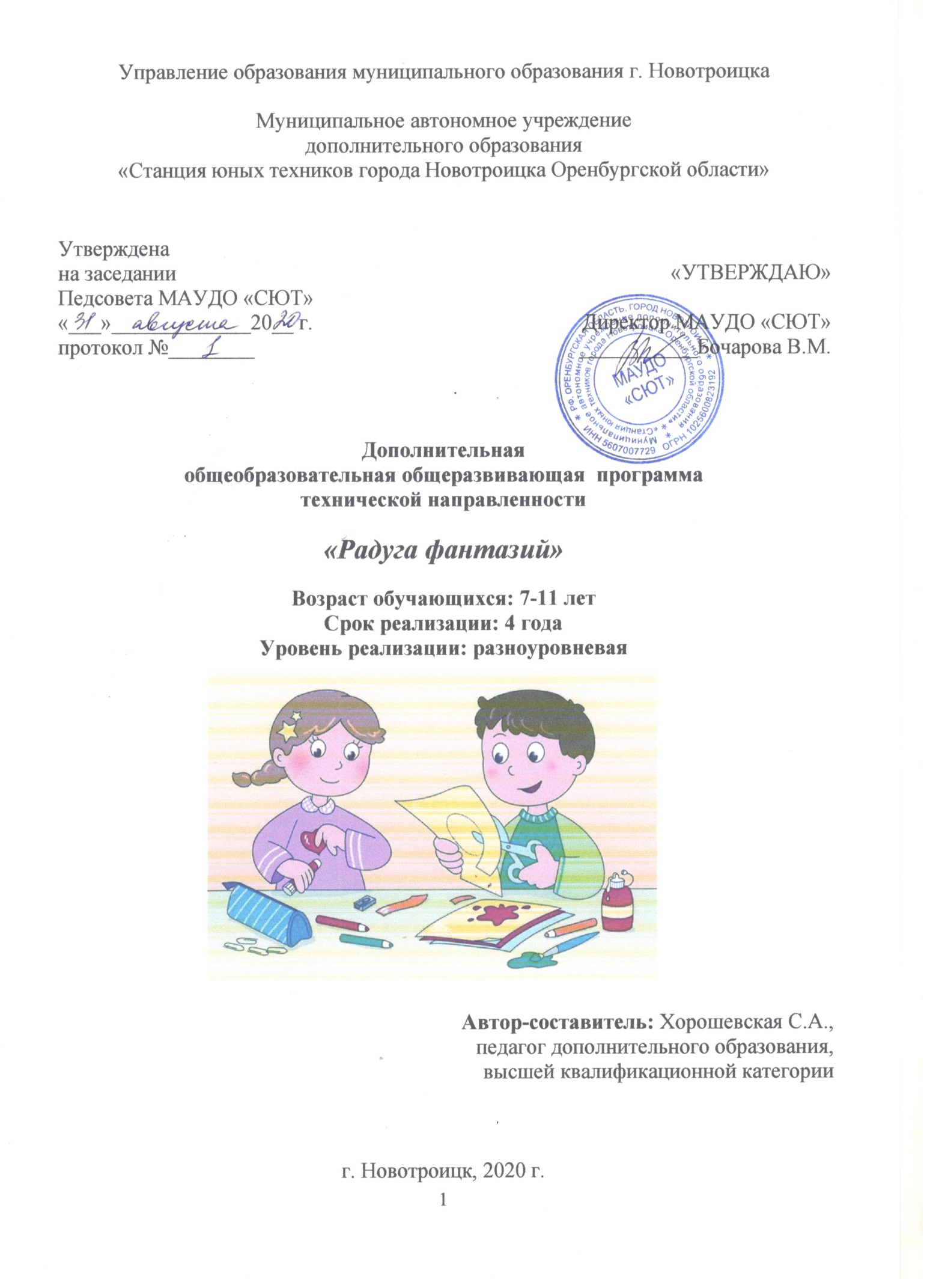 Муниципальное автономное учреждение дополнительного образования «Станция юных техников города Новотроицка Оренбургской области»Дополнительная общеобразовательная общеразвивающая  программатехнической направленности«Радуга фантазий»Возраст обучающихся: 7-11 летСрок реализации: 4 годаУровень реализации: разноуровневая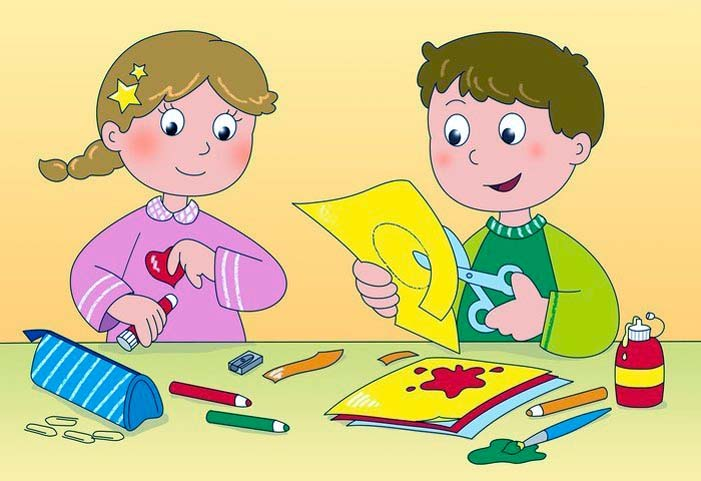 Автор-составитель: Хорошевская С.А.,педагог дополнительного образования,высшей квалификационной категорииг. Новотроицк, 2021 г.Данная программа «Радуга фантазий» направлена на создание условий для поддержки и развития интереса и творческих способностей детей в области технического творчества, их самореализации. Необходимость её обусловлена наличием обучающихся, проявляющих интерес к изучению различных видов техник выполнения работ, и их возможностями в освоении программы и создания изделий в различных техниках. Рекомендована педагогам дополнительного образования по профилю деятельности.462356, Оренбургская область, г. Новотроицк, ул. Мира,1,МАУДО «СЮТ» Тел.: 8(3537) 67-81-81СодержаниеРаздел 1. Комплекс основных характеристик программы1.1. Пояснительная запискаЗначение технического моделирования и конструирования для всестороннего развития обучающихся очень велико. Мы живем в век техники, нас окружают различные машины, механизмы, приборы, аппаратура. Современная эпоха научно-технического прогресса и интенсивного развития информационных технологий требует специалистов с новым стилем инженерно-научного мышления. Этот стиль предполагает учет не только конструктивно-технологических, но и психологических, социальных, гуманистических и морально-этических факторов. Формирование такого современного инженера-конструктора желательно начинать уже с младшего школьного возраста.В дошкольном возрасте дети знакомятся с настоящими и игрушечными машинами, слышат слова, относящиеся к технике. Младшие школьники знают названия многих автомобилей, самолетов, танков, кораблей. Пользуются трамваем, автобусом, троллейбусом, лифтом. Техника вторгается в мир представлений и понятий ребенка уже с раннего детства, но в основном, как объект потребления. Привлечение детей к занятиям моделированием и конструированием способствует познанию мира техники и расширению технического кругозора, развивает конструкторские способности, техническое мышление, мотивацию к творческому поиску, технической деятельности.   Направленность программы.  Дополнительная общеразвивающая программа «Креативное рукоделие» имеет техническую направленность. Обучение ведется на государственном русском языке.1.1.2. Актуальность программы определяется тем, что ребенку свойственны естественное стремление к прекрасному и присущая человеку вообще тенденция к творчеству. Приобщение детей к техническому виду творчества способствует развитию важнейших психических процессов, интеллекта, мелкой моторики, фантазии, творчества. Процесс обучения тесно взаимосвязан с формированием нравственности, духовности.Творческая деятельность на занятиях в объединении предполагает развитие способностей к техническому творчеству, раскрытие и развитие индивидуальных способностей обучающихся, подготовку экспонатов для участия в городских, областных, всероссийских и международных конкурсах и выставках, а также позволяет ребенку приобрести чувство уверенности и успешности, социально-психологическое благополучие.Моделирование и конструирование предполагает аналитический характер деятельности, формирует способность нестандартного мышления. Использование минимума средств при максимальной выразительности приобщает к целостному видению как конкретной формы, создаваемой ребенком, так и проблемы в целом. Помимо перечисленного занятия вырабатывают такие качества, как усидчивость, трудолюбие, умение анализировать, самостоятельно мыслить, все это важно для формирования личности. Развитие творческих способностей обеспечивается деятельностным подходом к обучению, стимулирующим поиск и самостоятельное решение конструкторско-технологических и декоративно-художественных задач, опорой на личный опыт обучающихся и иллюстрированный материал, систему вопросов, советов и задач (методическое обеспечение программы), активизирующих познавательную поисковую, в том числе проектную, деятельность. На этой основе создаются условия для развития у учащихся умений наблюдать, сравнивать, вычленять известное и неизвестное, анализировать свои результаты и предлагаемые образцы, искать оптимальные пути решения возникающих эстетических, конструктивных и технологических проблем.В объединении «Радуга фантазий» обучающиеся учатся создавать модели, поделки, начиная от задумки до технического воплощения проекта в жизнь. А в перспективе модель (поделка) может воплотиться в «серьезное» изделие. Для всего этого необходимы умения правильной работы с инструментами, знание правил техники безопасности с ними.1.1.3. Отличительная особенность программы.Общеразвивающая программа «Радуга фантазий» является модифицированной и составлена на основе типовой программы «Начальное техническое моделирование с элементами художественного конструирования» автора А.П. Журавлева, программы «Начальное техническое моделирование» автора С.Д. Безобразовой, педагога дополнительного образования МОУ ДОД «Центра развития детей и юношества» г. Красногорска.Особенности данной общеразвивающей программы «Радуга фантазий»:- усложнение содержания учебной деятельности;- ориентация на интеллектуальную инициативу;- высокая самостоятельность учебной деятельности;- гибкость в использовании времени, средств, материалов;- максимально доступная для детского возраста проработка изучаемых тем;- проектная работа.Деятельность обучающихся на занятиях носит главным образом индивидуальный характер с постепенным увеличением доли коллективных работ, особенно творческих, обобщающего характера. С первого года обучения дети включаются в доступную элементарную проектную деятельность, которая направлена на развитие творческих черт личности, коммуникабельности, чувства ответственности, умения искать и пользоваться информацией. Она предполагает включение обучающихся в активный познавательный и практический поиск от выдвижения идеи и разработки замысла изделия (ясное целостное представление о будущем изделии – его назначении, выборе конструкции, художественных материалов, инструментов, определении рациональных приемов и последовательности выполнения) до практической реализации задуманного.1.1.4. Адресат программы.Программа рассчитана на 4 года обучения, возраст детей, участвующих в реализации программы: 7 – 11 лет. Максимальная численность обучающихся в группе не должна превышать: 1 год обучения – 10 -15 чел.                                                2 год обучения – 10-12 чел.     3 год обучения – 8-10 чел.     4 год обучения – 8-10 чел.Возрастные особенности детей данного возраста.Возраст обучающихся по развивающей программе «Радуга фантазий» - 7-11 лет. Это младшее школьное звено. Дети этого возраста располагают значительными резервами развития. Их выявление и эффективное использование – одна из главных задач педагога. В этом возрасте закрепляются и развиваются основные характеристики познавательных процессов (восприятие, внимание, память, воображение, мышление, речь), которые начали формироваться у ребенка в дошкольный период. Основные виды деятельности, которыми занят ребенок: учение, общение, игра и труд. Коллективные формы работы, стимулирующие общение, в младшем школьном возрасте наиболее полезны для общего развития и должны быть обязательными для детей. Детские игры приобретают более совершенные формы, становятся развивающими. В 10-11 лет учебный процесс для обучающегося выступает как важная общественная деятельность, которая носит коммуникативный характер. В процессе учебной деятельности он не только усваивает знания, умения и навыки, но и учится ставить перед собой учебные задачи, цели, находить способы усвоения и применения знаний, контролировать и оценивать свои действия.Объем и сроки реализации программы. Обучение по данной программе рассчитано на 4 года. Учебная нагрузка 1-го года обучения – 144 часа, 2-го, 3-го и 4-го годов обучения – по 216 часов. 1.1.6. Формы обучения.Учебный материал в программе расположен в логической последовательности, при которой каждая ступень изучаемого материала является продолжением предыдущей. Формы обучения: очная, индивидуальная и групповая, что предполагает непосредственное взаимодействие педагога и обучающихся при проведении занятий, для реализации которых выделяется один академический час.В ходе организации групповых форм обучения предусмотрена такая организации деятельности, при которой определенная группа обучающихся прикладывают совместные усилия для решения поставленных задач, выработки коллективного решения по определенному вопросу или проблеме. В ходе организации индивидуальных форм обучения предполагается самостоятельное выполнение задания обучающимся, предназначенное специально для него с учетом его подготовки, учебными возможностями и навыками. Индивидуальная форма предполагает взаимодействие преподавателя с одним обучающимся.1.1.7. Форма организации образовательного процесса: индивидуальная, групповая, работа в мини-группах, которая предполагает сотрудничество несколько человек по какой-либо учебной теме.Основной формой работы с детьми являются групповые занятия для изучения теоретического материала по темам и практические занятия с индивидуальным подходом к каждому ребёнку, т.к. каждый обучающийся может проходить программу свои темпом (в зависимости от своих личностных способностей и частоты посещения занятий).Типичное занятие, как правило, имеет следующую структуру: - краткое повторение пройденного материала; - знакомство с новой темой (технологией); - вводный инструктаж;- практическая работа; - уборка рабочего места. В образовательной программе используются следующие формы занятий: - беседы, рассказы, объяснения; - показ технических приёмов; - демонстрация художественных альбомов, фотографий и готовых работ из различного материала; - практическая работа; - мастер - классы для сверстников и взрослых; - экскурсии на выставки.В данном курсе можно выявить связи со следующими школьными дисциплинами: технология – закрепление методов работы с бумагой, ножницами и клеем, иглой;изобразительное искусство – использование средств художественной выразительности в целях гармонизации форм и конструкций, изготовление изделий на основе законов и правил декоративно-прикладного искусства и дизайна; история – небольшие повествовательные элементы по истории развития техники;математика - моделирование, построение форм с учетом основ геометрии, работа с геометрическими формами, телами, числами;окружающий мир - рассмотрение и анализ природных форм и конструкций как универсального источника инженерно-художественных идей для мастерства; природы — как источника сырья;родной язык — развитие устной речи на основе использования важнейших видов речевой деятельности в процессе анализа заданий и обсуждения результатов практической деятельности; литературное чтение — работа с текстами для создания образа, реализуемого в изделии.1.1.8. Режим занятий, периодичность и продолжительность.Набор в объединение «Радуга фантазий» производится на добровольной основе. Состав группы постоянный, но с возможностью включения новых обучающихся в течение года.Продолжительность занятия  - 2 занятия по 45 минут с перерывом 10 мин. (в соответствии с требованиями СанПиН 2.4.4.3172-14). Сюда включается и время, затрачиваемое на экскурсии, мероприятия и выставки, каникулы.Занятия учебных групп проводятся:1-ый год обучения – 144 часа, два академических часа 2 раза в неделю,2-ой – 216 часов, три академических часа 2 раза в неделю,3-ий – 216 часов, три академических часа 2 раза в неделю,4-ый год обучения – 216 часов, три академических часа 2 раза в неделю. Режим, структура и темп занятий планируется с учетом возрастных, психологических и физиологических особенностей детей.1.2. Цель и задачи программыЦель программы: Формирование элементарных конструкторско-технологических знаний и умений учащихся младшего звена в процессе  практической, преобразовательной и творческой деятельности.Задачи:1. Воспитательные:Формирование нравственно-этического оценивания последствий своих действий в социокультурной среде.Формирование культуры труда.Формирование умения работать в коллективе.2. Развивающие:Формирование регулятивной структуры деятельности: целеполагание, планирование, прогнозирование, контроль, коррекцию и оценку.Формирование познавательного интереса к техническому творчеству.Формирование умения сотрудничать с педагогом и сверстниками по изготовлению выставочных изделий.Формирование коммуникативной компетентности младших школьников на основе организации совместной продуктивной деятельности.Формирование умения использовать новейшие технологии и методы организации практической деятельности в сфере моделирования, конструирования.Формирование первоначальных конструкторско-технологических знаний и умений.3. Образовательные:Формирование приемов работы над различными видами моделей от простых к более сложным примерам.Формирование приемов построения моделей из бумаги, картона и подручных материалов.Формирование приемов  низания бисером.Формирование приемов работы в технике «Изонити».Формирование знаний и умений выполнять различные виды аппликации.Формирование умений склеивания материалов между собой различными способами.Формирование умений пользоваться чертежными инструментами.Формирование умений передачи, поиска, преобразования, хранения информации.1.3. Учебный план1 год обученияЦель: Формирование у младших школьников первоначальных знаний и умений в области технического конструирования через практическую деятельность.2 год обученияЦель: Формирование у младших школьников знаний, умений и творческое отношение к окружающей жизни через изучение основ конструирования и принципов моделирования.3 год обученияЦель: Расширение технического кругозора обучающихся младшего школьного возраста и дальнейшее формирование творческого потенциала.4 год обученияЦель: Формирование личностных качеств младших школьников посредством занятий дизайн-проектированием (предметный дизайн).1.4. Содержание программы1 год обученияРаздел 1. Станция «Оригами».Тема 1.1. «Секреты мастерства» -4 ч.Оригами, понятие «бумага-материал».Виды бумаги и их использование, свойства бумаги, картон.Приемы сгибания и складывания бумаги.Инструменты и техника безопасности: ножницы. Базовые формы: «треугольник» или «косынка», «дверь», «книжка».	Аудиторная практика: в учебном кабинете - сочетание теоретического и практического блока; исследование свойств нескольких видов бумаги, их сравнение; исследование свойств картона в сравнении со свойствами бумаги; выполнение базовых форм «треугольник» или «косынка», «дверь».Форма проверки: беседа-опрос.Тема 1.2. «Архитектура» — 4 ч.	Понятия «архитектура», «композиция».Виды композиции: центральная, вертикальная, горизонтальная; центр композиции.Аудиторная практика: в учебном кабинете - сочетание теоретического и практического блока; выполнение разных домиков из базовых форм «треугольник» или «косынка», «дверь» и составление общей композиции из них.Форма проверки: наблюдение.Тема 1.3. «Забавные животные» — 6 ч.	Понятие «животные», виды животных.Аудиторная практика: в учебном кабинете - сочетание теоретического и практического блока; выполнение животных из базовой формы «треугольник» или «косынка» и составление  композиций из них.Форма проверки: наблюдение.Тема 1.4. «Мероприятия» - 6 ч.Праздник «Будем знакомы!». Праздник (посвящение первогодок в обучающие СЮТ) «Талантоха».Познавательно-обучающая программа «Не допусти пожар!».Аудиторная практика: подготовка, участие в данном мероприятии.Форма контроля: конкурсы, игры.Раздел 2. Станция «Юный чертежник».Тема 2.1. «Графические изображения» — 2 ч.Первоначальные понятия о техническом рисунке, чертеже, эскизе.Различия этих графических изображений.Шаблон, назначение шаблона, правила разметки по шаблону, экономная разметка, контроль точности разметки.	Аудиторная практика: в учебном кабинете - сочетание теоретического и практического блока; изучение графических изображений и нахождение их отличий; изучение шаблона и применение шаблона на практике.Форма проверки: беседа-опрос.Тема 2.2. «Чертежи плоских деталей» - 4 ч.	Чертеж плоской детали, линии чертежа: основная, толстая, тонкая, штрихпунктирная с двумя точками; понятие «линейка - чертежный инструмент», функциональное назначение линейки, разновидности линеек.Аудиторная практика: в учебном кабинете - сочетание теоретического и практического блока; построение прямых линий и отрезков, выполнения контроля точности измерений по линейке, построение простого чертежа плоской детали.Форма проверки: наблюдение.Раздел 3. «Плоскостное конструирование».Тема 3.1. «Конструирование из сложенного листа». - 6 ч.	Понятие «плоская деталь», «симметрия»; разметка симметричных деталей, способы выполнения симметричных деталей: складыванием заготовок в несколько слоев, гармошкой; понятие «биговка».	Аудиторная практика: в учебном кабинете - сочетание теоретического и практического блока; выполнение упражнений по определению симметричных (и несимметричных) изображений, предметов; изготовление поделок из сложенного листа.Форма проверки: беседа-опрос.Тема 3.2. «Конструирование из плоских деталей (простейшие модели транспорта)». - 8 ч.Транспорт, виды транспорта.Аудиторная практика: в учебном кабинете - сочетание теоретического и практического блока; изготовление транспорта.Форма проверки: выставка внутри объединения.Раздел 4. Станция «Объемное конструирование».Тема 4.1. «Понятия о простейших объемных геометрических телах». - 4 ч.Простейшие объемные геометрические тела: конус, куб, параллелепипед, цилиндр; элементы объемных геометрических тел в природе, развертки простых геометрических тел.	Аудиторная практика: в учебном кабинете - сочетание теоретического и практического блока; задания на сравнение плоских и объемных геометрических форм, упражнения по освоению приемов получения объемных форм из бумажного листа.Форма проверки: беседа-опрос.Тема 4.2. «Забавные поделки». - 6 ч.Объемные поделки.Правила безопасной работы с клеем.Аудиторная практика: в учебном кабинете - сочетание теоретического и практического блока; изготовление объемных забавных поделок.Форма проверки: выставка внутри объединения.Тема 4.3. «Транспорт». - 6 ч.Транспорт, виды транспорта, движущаяся модель транспорта.Аудиторная практика: в учебном кабинете - сочетание теоретического и практического блока; изготовление объемных моделей транспорта.Форма проверки: выставка внутри объединения.Раздел 5. Станция «Новогодние фантазии».Тема 5.1. «Новогодние игрушки» - 6 ч.Праздник «Новый год», история этого праздника, традиции праздника, елочные игрушки.Аудиторная практика: в учебном кабинете - сочетание теоретического и практического блока; изготовление елочных игрушек.Форма проверки: выставка внутри объединения.Тема 5.2. «Мероприятия» - 4 ч.Беседа, посвященная Всемирному дню борьбы со СПИДом, «Я выбираю жизнь!». Новогоднее мероприятие «Путешествие в новогоднюю сказку!».Аудиторная практика: подготовка, участие в данном мероприятии.Форма контроля: беседа-опрос, игры, конкурсы, танцы.Раздел 6. Станция «Ручная лепка».Тема 6.1. «Мир природы» — 8 ч.	Пластичные материалы — глина, пластилин, тесто; свойства пластилина, инструмент для работы с пластилином — стек, его особенности.	Аудиторная практика: в учебном кабинете - сочетание теоретического и практического блока; изготовление пластилиновых поделок и составление общей композиции.Форма проверки: наблюдение.Тема 6.2. «Пластилиновые жгутики» - 8 ч.Понятие «пластилиновые жгутики», технология изготовления «пластилиновых жгутиков».Аудиторная практика:  в учебном кабинете - сочетание теоретического и практического блока;изготовление пластилиновых поделок и составление общей композиции.Форма проверки: выставка внутри объединения.Раздел 7. Станция «Элементы художественного конструирования».Тема 7.1. «Цветовое богатство окружающего мира» - 4 ч.Холодные цвета, теплые цвета, ахроматические цвета, хроматические цвета, цветовой тон и цветовые отношения.Аудиторная практика:  в учебном кабинете - сочетание теоретического и практического блока; зарисовка радуги, цветового круга; упражнения на составление разных цветов друг с другом.Форма проверки: наблюдение.Тема 7.2. «Орнамент» - 6 ч.Понятие «орнамент», варианты «орнамента»: в круге, в квадрате, в полосе.Аудиторная практика: в учебном кабинете - сочетание теоретического и практического блока; составление разных орнаментов.Форма проверки: наблюдение.Раздел 8. Станция «Аппликация».Тема 8.1. «Мозаика» - 6 ч.	Понятия «аппликация», «мозаика», изготовление аппликации в технике «мозаика».Аудиторная практика:  в учебном кабинете - сочетание теоретического и практического блока; выполнение аппликации «мозаики».Форма проверки: выставка внутри объединения.Тема 8.2. «Силуэты» - 4 ч.Понятие «силуэты».Технология изготовления аппликации «Силуэты».Аудиторная практика: в учебном кабинете - сочетание теоретического и практического блока; выполнение аппликации «Силуэты».Форма проверки: наблюдение.Тема 8.3. «Раздвижение» - 4 ч.Понятие «раздвижение», технология изготовления аппликации в технике «раздвижение».Аудиторная практика: в учебном кабинете - сочетание теоретического и практического блока; выполнение аппликации «раздвижение».Форма проверки: наблюдение.Тема 8.4. «Сюжетная аппликация» - 4 ч.Понятие «сюжетная аппликация», технология изготовления «сюжетной аппликации».Аудиторная практика: в учебном кабинете - сочетание теоретического и практического блока; выполнение «сюжетной аппликации».Форма проверки: наблюдение.Тема 8.5. «Мероприятия» - 2 ч.Обучающая программа «Увлекательный мир ЛЕГО».Аудиторная практика: подготовка, участие в данном мероприятии.Форма контроля: викторина, конкурсы.Раздел 9. Станция «Наши проекты».Тема 9.1. Проекты по темам: «Плоская игрушка», «Объемная игрушка», «Аппликация» - 18 ч.Проект, творческая работа, замысел,  результат проекта, сбор информации, материализация задумки, защита проекта, презентация.Аудиторная практика: в учебном кабинете - сочетание теоретического и практического блока; решение задач по выполнению проектов.Форма проверки: выставка готовых работ и их защита.Тема 9.2. «Мероприятия» - 6 ч.Всероссийская акция «Читаем книги о войне». Обучающее занятие «ВОВ – зловещий пожар над Родиной». Итоговое награждение «Звездопад успеха».Мероприятия по годовому плану.Аудиторная практика: подготовка, участие в данном мероприятии.Форма контроля: чтение книги, беседа-опрос, награждение.Раздел 10. Станция «Фантазии из бросового материала».Тема 10.1. «Чудо из коробок» - 4 ч.Экология, бережное отношение к природе. Понятие «бросовый материал», технология изготовления поделок из коробок.Аудиторная практика: в учебном кабинете - сочетание теоретического и практического блока; выполнение поделок из коробок.Форма проверки: беседа-опрос.Тема 10.2. «Транспорт из спичечных коробков» - 4 ч.Обобщение понятия об экологии.Расширение понятия «бросовый материал»: технология изготовления поделок из спичечных коробков.Аудиторная практика: в учебном кабинете - сочетание теоретического и практического блока; выполнение поделок из спичечных коробков.Форма проверки: наблюдение.2 год обученияРаздел 1. «Аппликация».Тема 1.1. «Аппликация из ткани» - 6 ч.	Понятие «ткань», виды тканей, свойства тканей, правила резания ткани ножницами, правила наклеивания аппликации из ткани.Аудиторная практика: в учебном кабинете - сочетание теоретического и практического блока; исследование свойств нескольких видов тканей, их сравнение; выполнение аппликаций из ткани.Форма проверки: беседа-опрос.Тема 1.2. «Сюжетная аппликация» - 6 ч.	Понятие «сюжетная аппликация», технология изготовления «сюжетной аппликации»: выбор сюжета, фон, декоративно-художественное оформление аппликации.Аудиторная практика: в учебном кабинете - сочетание теоретического и практического блока; выполнение «сюжетной аппликации».Форма проверки: наблюдение.Тема 1.3. «Мероприятия» - 3 ч.Мероприятия по годовому плану СЮТ.Аудиторная практика: подготовка, участие в данном мероприятии.Форма контроля: игры, конкурсы, викторины.Раздел 2. «Чертежная мастерская».Тема 2.1. «Масштабирование» — 3 ч.	Понятие «масштаб», увеличение и уменьшение чертежа детали с помощью масштаба.Аудиторная практика: в учебном кабинете - сочетание теоретического и практического блока; построение чертежа детали, увеличение и уменьшение заданного чертежа.Форма проверки: наблюдение.Тема 2.2. «Чертежи разверток простых объемных деталей» - 6 ч.Чертеж развертки объемной детали, линии чертежа: основная, толстая, тонкая, штрихпунктирная с двумя точками.Аудиторная практика: в учебном кабинете - сочетание теоретического и практического блока; построение развертки объемной детали, выполнение контроля точности измерений по линейке.Форма проверки: наблюдение.Тема 2.3. «Мероприятия» - 3 ч.Мероприятия по годовому плану СЮТ.Аудиторная практика: в учебном кабинете - сочетание теоретического и практического блока; подготовка, участие в данном мероприятии.Форма контроля: игры, конкурсы, викторины.Раздел 3. «Объемное конструирование».Тема 3.1. «Конструирование из бумажных полосок» - 12 ч.Объемные поделки,технология изготовление бумажных полосок, последовательность конструирования из бумажных полосок.Аудиторная практика: в учебном кабинете - сочетание теоретического и практического блока; упражнения по изготовлению бумажных полосок, изготовление поделок из бумажных полосок.Форма проверки: выставка внутри объединения.Тема 3.2. «Конструирование из бумажных трубочек» - 15 ч.	Объемные поделки, технология изготовление бумажных трубочек, последовательность конструирования из бумажных трубочек.Аудиторная практика: в учебном кабинете - сочетание теоретического и практического блока; упражнения по изготовлению бумажных трубочек, изготовление поделок из бумажных трубочек.Форма проверки: выставка внутри объединения.Тема 3.3. «Мероприятия» - 3 ч.Мероприятия по годовому плану СЮТ.Аудиторная практика: в учебном кабинете - сочетание теоретического и практического блока; подготовка, участие в данном мероприятии.Форма контроля: игры, конкурсы, викторины.Раздел 4. «Оригами».Тема 4.1. «Секреты мастерства» - 6 ч.Инструменты и материалы, организация рабочего места, базовые формы: «воздушный змей», «катамаран», «двойной треугольник»; условные знаки, правила безопасности труда и санитарной гигиены.Аудиторная практика: в учебном кабинете - сочетание теоретического и практического блока; выполнение базовых форм «воздушный змей», «катамаран», «двойной треугольник».Форма проверки: беседа-опрос.Тема 4.2. «Водный транспорт» - 6 ч.	Понятие «водный транспорт», виды «водного транспорта».Аудиторная практика: выполнение поделок «водного транспорта» на  основе базовых форм «воздушный змей», «катамаран», «двойной треугольник».Форма проверки: выставка внутри объединения.Тема 4.3. «Мероприятия» - 3 ч.Мероприятия по годовому плану СЮТ.Аудиторная практика: в учебном кабинете - сочетание теоретического и практического блока; подготовка, участие в данном мероприятии.Форма контроля: игры, конкурсы, викторины.Раздел 5. «Новогодние мастерская».Тема 5.1. «Новогодние игрушки» - 15 ч.Праздник «Новый год», история этого праздника, традиции праздника,  новогодние игрушки.Аудиторная практика: в учебном кабинете - сочетание теоретического и практического блока; изготовление новогодних игрушек.Форма проверки: творческая работа.Тема 5.2. «Мероприятия» - 3 ч.Мероприятия по годовому плану СЮТ.Аудиторная практика: подготовка, участие в данном мероприятии.Форма контроля: игры, конкурсы, викторины.Раздел 6. «Бисерные фантазии».Тема 6.1. «Упражнения для начинающих» - 6 ч.	История бисера, бисер, бусы, стеклярус; правила безопасной работы с мелкими материалами.Аудиторная практика: в учебном кабинете - сочетание теоретического и практического блока; выполнение элементов: петелька, листочек, наконечник, три петельки.Форма проверки: наблюдение.Тема 6.2. «Бусы и «цепочки» в одну нить» - 6 ч.	Леска, техника низания, цветоведение, закрепление  бисеринки, петелька, пупырышки, схематичное изображение, условное обозначение бисера и лески, правила чтения схемы.Аудиторная практика: в учебном кабинете - сочетание теоретического и практического блока; разбор и составление схем из бисера; изготовление изделий: «петельки и пупырышки», простая цепочка из 2-х бисеринок, цепочка в крестик.Форма проверки: наблюдение.Тема 6.3. «Бисер на проволоке» - 9 ч.Проволока, правила безопасной работы с проволокой, закрепление бисера в начале работы и в конце, подвеска, техника параллельного низания, плоские фигурки из бисера,  сказочные персонажи, знаки зодиака.Аудиторная практика: в учебном кабинете - сочетание теоретического и практического блока; изготовление изделий: «Цветочек», «Подвеска с рыбкой», «Бантик», забавные фигурки, сказочные персонажи, знаки зодиака.Форма проверки: выставка внутри объединения.Раздел 7. «Изонить».Тема 7.1. «Изображение углов» - 9 ч.Изображение нитками,  история изонити, лицевая сторона изделия, изнаночная сторона изделия, острый угол, тупой угол, прямой угол, вершина угла, смежные углы, схема заполнения угла.Аудиторная практика: в учебном кабинете - сочетание теоретического и практического блока; изображение разных углов в технике изонити, моделирование с их использованием образов.Форма проверки: наблюдение.Тема 7.2. «Изображение окружностей» - 12 ч.	Окружность, диаметр, хорда, схема заполнения окружностиАудиторная практика: в учебном кабинете - сочетание теоретического и практического блока; изображение окружностей в технике изонити, моделирование с их использованием образов.Форма проверки: наблюдение.Раздел 8. «Весенние фантазии».Тема 8.1. «Идеи для подарков» - 9 ч.Праздник «8 Марта!», «Светлая Пасха!», истории этих праздников, традиции праздников,  подарки.Аудиторная практика: в учебном кабинете - сочетание теоретического и практического блока; изготовление подарков и сувениров на праздники «8 Марта!», «Светлая Пасха!».Форма проверки: выставка внутри объединения.Тема 8.2. «Мероприятия» - 3 ч.Мероприятия по годовому плану СЮТ.Аудиторная практика: подготовка, участие в данном мероприятии.Форма контроля: игры, конкурсы, викторины.Раздел 9. «Наши проекты».Тема 9.1. Проекты по темам: «Бумажное чудо», «Бисерная фантазия» - 21 ч.Проект, творческая работа, замысел,  результат проекта, сбор информации, материализация задумки, защита проекта, презентация.Аудиторная практика: в учебном кабинете - сочетание теоретического и практического блока;решение задач по выполнению проектов.Форма проверки: выставка готовых работ и их защита.Тема 9.2. «Мероприятия» - 3 ч.Мероприятия по годовому плану СЮТ.Аудиторная практика: в учебном кабинете - сочетание теоретического и практического блока; подготовка, участие в данном мероприятии.Форма контроля: игры, конкурсы, викторины.Раздел 10. Подвижные поделки.Тема 10.1. «Поделки с подвижным соединением с помощью гайки и винта» - 6 ч.	Понятие «подвижное и неподвижное соединение деталей», «гайка», «винт», «шило»; технология соединения гайки и винта, приемы безопасной работы с шилом.Аудиторная практика: в учебном кабинете - сочетание теоретического и практического блока; упражнение в пользовании шилом, прокалывание отверстий шилом; изготовление поделок с подвижным соединением с помощью гайки и винта.Форма проверки: беседа-опрос.Тема 10.2. «Поделки с подвижным соединением с помощью медной проволоки» - 9 ч.	Понятие «подвижное и неподвижное соединение деталей», «шило»; технология соединения деталей с помощью медной проволоки, приемы безопасной работы шилом и проволокой.Аудиторная практика: в учебном кабинете - сочетание теоретического и практического блока; упражнение в пользовании шилом, прокалывание отверстий шилом; изготовление поделок с подвижным соединением с помощью медной проволоки.Форма проверки: выставка внутри объединения.Тема 10.3. «Поделки с подвижным соединением с помощью иглы и нитки» - 9 ч.	Понятие  «швейная игла», «швейная нить», «ушко», «узелок»; технология соединения деталей с помощью швейной иглы и нити, приемы безопасной работы с швейной иглой.Аудиторная практика: в учебном кабинете - сочетание теоретического и практического блока; упражнение «вдевание нити в швейную иглу» и «завязывании узелка»,  изготовление поделок с подвижным соединением с помощью иглы и нити.Форма проверки: выставка внутри объединения.Раздел 11. «Папье-маше».Тема 11.1. «Посуда» - 15 ч.	Понятие «папье-маше», «клейстер»; технология выполнения «папье-маше», правила безопасной работы с клейстером.Аудиторная практика: в учебном кабинете - сочетание теоретического и практического блока; изготовление посуды в технике «папье-маше».Форма проверки: наблюдение.Тема 11.2. «Фрукты и овощи» - 9 ч.Технология приготовления пластичной массы «папье-маше», обработка поделок из «папье-маше», правила безопасной работы с клейстером.Аудиторная практика: в учебном кабинете - сочетание теоретического и практического блока; изготовление фруктов и овощей в технике «папье-маше».Форма проверки: беседа-опрос, наблюдение.3 год обученияРаздел 1. Станция «Оригами».Тема 1.1. «Секреты мастерства» -3 ч.	Инструменты и материалы, организация рабочего места, базовые формы: «птица», «квадрат», «блин»; условные знаки, правила безопасности труда и санитарной гигиены.Аудиторная практика: в учебном кабинете - сочетание теоретического и практического блока; выполнение базовых форм «птица», «квадрат», «блин».Форма проверки: беседа-опрос.Тема 1.2. «Птицы» - 6 ч.	Базовая форма «птица», виды птиц в природе.Аудиторная практика: в учебном кабинете - сочетание теоретического и практического блока; выполнение разных видов птиц и составление общей композиции из них.Форма проверки: наблюдение.Тема 1.3. «Цветочные композиции» - 6 ч.	Понятия «цвет», «композиция»; виды цветов; виды композиции: центральная, вертикальная, горизонтальная; центр композиции.Аудиторная практика: в учебном кабинете - сочетание теоретического и практического блока; выполнение разных видов цветов из основных базовых форм и составление общей композиции из них.Форма проверки: наблюдение.Тема 1.4. «Мероприятия» - 3 ч.Мероприятия по годовому плану СЮТ.Аудиторная практика: подготовка, участие в данном мероприятии.Форма контроля:игры, конкурсы, викторины.Раздел 2. Станция «Чертежная мастерская».Тема 2.1. «Работа с циркулем» - 3 ч.	Понятие «циркуль — чертежный инструмент», «круг», «окружность», «дуга», «радиус»; правила безопасной работы с циркулем, разметка разверток, контроль точности разметки.	Аудиторная практика: в учебном кабинете - сочетание теоретического и практического блока; упражнения в разметке разверток с использованием циркуля.Форма проверки: наблюдение.Тема 2.2. «Изготовление шаблонов» - 6 ч.	Понятие «шаблон», назначение шаблона, разнообразие форм шаблонов, технология изготовления шаблонов.Аудиторная практика: в учебном кабинете - сочетание теоретического и практического блока; изготовление шаблонов.Форма проверки: наблюдение.Раздел 3. Станция «Объемные композиции».Тема 3.1. «Деревенские постройки» - 15 ч.	Понятие «деревенские постройки», «бревенчатый сруб», «бумажные трубочки»; технология соединения «бумажных трубочек», средства художественной выразительности; разнообразие строений и их назначение, строительные материалы прошлого и современности.Аудиторная практика: в учебном кабинете - сочетание теоретического и практического блока; выполнение макетов деревенских построек группами.Форма проверки: выставка внутри объединения.Тема 3.2. «Макет комнаты» - 15 ч.	Понятия «дизайн комнаты», «дизайнер», «мебель», «декор»; виды мебели, функциональное назначение мебели; функциональное назначение комнат, современные строительные материалы, декор комнат.Аудиторная практика: в учебном кабинете - сочетание теоретического и практического блока; выполнение макетов комнат группами.Форма проверки: выставка внутри объединения.Раздел 4. Станция «Новогодняя мастерская».Тема 4.1. «Новогодние игрушки» - 15 ч.Праздник «Новый год», история этого праздника, традиции праздника, новогодние украшения и подарки.Аудиторная практика: в учебном кабинете - сочетание теоретического и практического блока; изготовление новогодних украшений и подарков.Форма проверки: выставка внутри объединения.Тема 4.2. «Мероприятия» - 3 ч.Мероприятия по годовому плану СЮТ.Аудиторная практика: подготовка, участие в данном мероприятии.Форма контроля: игры, конкурсы, викторины.Раздел 5. Станция «Транспорт».Тема 5.1. «Наземный транспорт» - 12 ч.Понятие «наземный транспорт», представление о видах транспорта трех сфер (земля, вода, небо), спецмашины, назначение машин.Аудиторная практика: в учебном кабинете - сочетание теоретического и практического блока; изготовление моделей машин по их разверткам и по технологическому плану.Форма проверки: наблюдение.Тема 5.2. «Воздушный транспорт» - 12 ч.	Понятие «воздушный транспорт», представление о видах транспорта трех сфер (земля, вода, небо), самолеты, вертолеты, назначение самолетов.Аудиторная практика: в учебном кабинете - сочетание теоретического и практического блока; изготовление моделей «воздушного транспорта» по их разверткам и по технологическому плану.Форма проверки: наблюдение.Раздел 6. Станция «Бисерные фантазии».Тема 6.1. «Объемные брелоки» - 9 ч.	Объемные брелоки, схемы объемных брелоков.Аудиторная практика: в учебном кабинете - сочетание теоретического и практического блока; изготовление по схемам объемных брелоков.Форма проверки: выставка внутри объединения.Тема 6.2. «Простые цепочки» - 6 ч.	«Сороконожка», «двухрядная цепочка», «цветочки из 6-ти и более лепестков».Аудиторная практика: в учебном кабинете - сочетание теоретического и практического блока; бусы, колье, ожерелья на основе простых цепочек.Форма проверки: наблюдение.Тема 6.3. «Мероприятия» - 3 ч.Мероприятия по годовому плану  СЮТ.Аудиторная практика: подготовка, участие в данном мероприятии.Форма контроля:игры, конкурсы, викторины.Раздел 7. Станция «Мастерская декораторов».Тема 7.1. «Коллаж» - 6 ч.Понятие «декорирование» готовых форм, «художник-декоратор», художественная техника «коллаж», история техники «коллажа», технология выполнения художественной техники «коллаж».Аудиторная практика: в учебном кабинете - сочетание теоретического и практического блока; изготовление изделий (декорирование) в художественной технике «коллаж».Форма проверки: наблюдение.Тема 7.2. «Декупаж» - 9 ч.	Понятие «декорирование» готовых форм, «художник-декоратор», художественная техника «декупаж», история техники «декупажа», технология выполнения художественной техники «декупаж».Аудиторная практика: в учебном кабинете - сочетание теоретического и практического блока; изготовление изделий (декорирование) в художественной технике «декупаж».Форма проверки: выставка внутри объединения.Тема 7.3. «Витраж» - 9 ч.	Понятие «декорирование» готовых форм, «художник-декоратор», художественная техника «витраж», история техники «витража», технология выполнения художественной техники «витраж».Аудиторная практика: в учебном кабинете - сочетание теоретического и практического блока; изготовление изделий (декорирование) в художественной технике «витраж».Форма проверки: выставка внутри объединения.Раздел 8. Станция «Наши проекты».Тема 8.1. Проекты по темам: «Рукотворное чудо», «Моя комната» - 21 ч.Проект, творческая работа, замысел, результат проекта, сбор информации, материализация задумки, защита проекта, презентация.Аудиторная практика: в учебном кабинете - сочетание теоретического и практического блока; решение задач по выполнению проектов.Форма проверки: защита проектов.Тема 8.1. «Мероприятия» - 3 ч.Мероприятия по годовому плану СЮТ.Аудиторная практика: подготовка, участие в данном мероприятии.Форма контроля: игры, конкурсы, викторины.Раздел 9. Станция «Изонить».Тема 9.1. «Создание сюжетной композиции» - 12 ч.Композиция, сюжет, законы композиции.Аудиторная практика: в учебном кабинете - сочетание теоретического и практического блока; изготовление сюжетных композиций.Форма проверки: наблюдение.Тема 9.2. «Изонить — декор» - 9 ч.Декор, декорирование.Аудиторная практика: в учебном кабинете - сочетание теоретического и практического блока; изготовление рамки, закладок, подарочных коробочек.Форма проверки: наблюдение.Раздел 10. Мастерская кукольника.Тема 10.1. «Куклы-марионетки» - 9 ч.	История появления куклы, виды кукол и их назначение, конструктивные особенности кукол-марионеток, конструкция и технология изготовления кукол-марионеток.Аудиторная практика: в учебном кабинете - сочетание теоретического и практического блока; подбор материала и инструмента,изготовление кукол-марионеток из подходящего материала.Форма проверки: беседа-опрос.Тема 10.2. «Куклы-сувениры» - 6 ч.Понятие «куклы-сувениры», назначение сувениров, традиционные игрушечные промыслы России.Аудиторная практика: в учебном кабинете - сочетание теоретического и практического блока; подбор материала и инструмента,изготовление кукол-марионеток из подходящего материала.Форма проверки: беседа-опрос.Раздел 11. Станция «Папье-маше».Тема 11.1. «Сувениры» - 6 ч.	Два способа выполнения техники «папье-маше», технология приготовления пластичной массы «папье-маше», понятие «сувенир», назначение сувенира, обработка поделок из «папье-маше», правила безопасной работы с клейстером.Аудиторная практика: в учебном кабинете - сочетание теоретического и практического блока; изготовление сувениров в технике «папье-маше».Форма проверки: беседа-опрос.Тема 11.2. «Игрушки» - 6 ч.Два способа выполнения техники «папье-маше», технология приготовления пластичной массы «папье-маше», понятие «игрушки», назначение игрушек, обработка поделок из «папье-маше», правила безопасной работы с клейстером.Аудиторная практика: в учебном кабинете - сочетание теоретического и практического блока; изготовление игрушек разными способами в технике «папье-маше».Форма проверки: беседа-опрос.4 год обученияРаздел 1. Станция «Оригами».Тема 1.1. «Модульное оригами» — 33 ч.	Понятие «модульное оригами», «модуль»; технология выполнения модуля, техника соединения модулей.Аудиторная практика: в учебном кабинете - сочетание теоретического и практического блока; изготовление модулей и выполнение из них различных поделок.Форма проверки: беседа-опрос, выставка внутри объединения.Тема 1.2. «Мероприятия» - 3 ч.Мероприятия по годовому плану СЮТ.Аудиторная практика: подготовка, участие в данном мероприятии.Форма контроля: игры, конкурсы, викторины.Раздел 2. Станция «Народные промыслы».Тема 2.1. «Хохлома» - 9 ч.	Понятие «народные промыслы», «хохлома»; отличия «хохломы» от других народных промыслов России.Аудиторная практика: в учебном кабинете - сочетание теоретического и практического блока;  изучение «хохломы» и нахождение  отличий  от других народных промыслов России; изготовление изделий «хохломы».Форма проверки: выставка внутри объединения.Тема 2.2. «Городец» - 9 ч.	Понятие «народные промыслы», «городец»; отличия городецкой росписи от других народных промыслов России.Аудиторная практика: в учебном кабинете - сочетание теоретического и практического блока; изучение городецкой росписи и нахождение  отличий  от других народных промыслов России; изготовление изделий с городецким рисунком.Форма проверки: выставка внутри объединения.Тема 2.3. «Дымка» - 9 ч.	Понятие «народные промыслы», «дымковская игрушка»; отличия «дымковская игрушка» от игрушек других народных промыслов России.Аудиторная практика: в учебном кабинете - сочетание теоретического и практического блока; изучение «дымковской игрушки» и нахождение  отличий  от других народных промыслов России; изготовление «дымковской игрушки».Форма проверки: выставка внутри объединения.Тема 2.4. «Мероприятие» - 3 ч.Мероприятия по годовому плану СЮТ.Аудиторная практика: подготовка, участие в данном мероприятии.Форма контроля:игры, конкурсы, викторины.Раздел 3. Станция «Новогодняя мастерская».Тема 3.1. «Новогодние игрушки» - 24 ч.Праздник «Новый год», история этого праздника, традиции праздника, новогодние подарки, новогодний дизайн.Аудиторная практика: в учебном кабинете - сочетание теоретического и практического блока; изготовление новогодних подарков, украшений для дома.Форма проверки: творческая работа.Тема 3.2. «Мероприятия» - 3 ч.Мероприятия по годовому плану СЮТ.Аудиторная практика: подготовка, участие в данном мероприятии.Форма контроля: игры, конкурсы, викторины.Раздел 4. Станция «Дизайн».Тема 4.1. «Понятие дизайна. Виды дизайна» - 15 ч.	Понятие «дизайн», «дизайнер», «тюнинг», «стиль костюма»; виды дизайна (промышленный, жилой, ландшафтный, одежда, графический, фитодизайн), объекты и предметы дизайна; назначение, элементы и выразительные средства композиции костюма.Аудиторная практика: в учебном кабинете - сочетание теоретического и практического блока; изготовление изделий, их дизайн в зависимости от вида.Форма проверки: наблюдение.Тема 4.2. «Технический дизайн. Элементы технического дизайна» - 12 ч.	«Природа – художник, конструктор и изобретатель», цели и задачи технического дизайна, единство формы и содержания при техническом конструировании, технические рисунки моделей, понятие о макетах. Аудиторная практика: в учебном кабинете - сочетание теоретического и практического блока; конструирование и изготовление упаковки (макет); создание эскиза: обоев, обложки записной книжки; тюнинг автомобиля.Форма проверки: наблюдение.Раздел 5. Мастерская «Подарки».Тема 5.1. «Подарки для друзей» - 24 ч.Праздники «День рождения!», «23 февраля!», «8 марта!»; традиции праздников, традиция дарить подарки.Аудиторная практика: в учебном кабинете - сочетание теоретического и практического блока; изготовление подарков на праздники.Форма проверки: беседа-опрос.Тема 5.2. «Мероприятия» - 3 ч.Мероприятия по годовому плану СЮТ.Аудиторная практика: подготовка, участие в данном мероприятии.Форма контроля:игры, конкурсы, викторины.Раздел 6. Станция «Наши проекты».Тема 6.1. Проекты по темам: «Народные поделки», «Чудесное оригами» - 33 ч.Проект, творческая работа, замысел,  результат проекта, сбор информации, материализация задумки, защита проекта, презентация.Аудиторная практика: в учебном кабинете - сочетание теоретического и практического блока; решение задач по выполнению проектов.Форма проверки: защита проектов.Тема 6.2. «Мероприятия» - 3 ч.Мероприятия по годовому плану  СЮТ.Аудиторная практика: подготовка, участие в данном мероприятии.Форма контроля:игры, конкурсы, викторины.Раздел 7. Станция «Мастерская декораторов».Тема 7.1. «Декорирование бумагой» - 12 ч.Бумага как материал декора, способы декорирования бумагой, доступные в обычных условиях; виды и структуры бумаги, основные способы реставрации книг в домашних условиях; понятия «книжный переплет», «книжный блок», «оклейка», «форзац», «окантовка», «скрапбукинг», «туннель-бук»; художественно-графическое оформление переплета.Аудиторная практика: в учебном кабинете - сочетание теоретического и практического блока; изготовление книжного переплета, шитье книжного блока, вклейка блока в переплет; изготовление альбома для фотографий.Форма проверки: беседа-опрос.Тема 7.2. «Декорирование лентами» - 9 ч.	Понятие «атласные ленточки», «кумихимо», «марудай», «такадай»; виды и размеры атласных ленточек, особенности ленточного плетения, исторические сведения о плетении кумихимо, схемы плетения узоров.Аудиторная практика: в учебном кабинете - сочетание теоретического и практического блока; плетение тесьмы, шнурочков для декора; изготовление цветов из лент.Форма проверки: наблюдение.	Тема 7.3. «Техника «Айрис фолдинг»» - 12 ч.	Понятие «айрис фолдинг», «айрис шаблоны»; история возникновения «айрис фолдинга», технология выполнения техники «айрис фолдинга», схемы раскладки.Аудиторная практика: в учебном кабинете - сочетание теоретического и практического блока; изготовление картин в технике «айрис фолдинг».Форма проверки: беседа-опрос, наблюдение.1.5. Планируемые результаты.1 год обученияЛичностные:Создание условий для формирования следующих умений:Положительно относиться к освоению технического творчества;Проявлять интерес к содержанию творческой деятельности объединения «Радуга фантазий»;Принимать сверстников, помогать им, принимать помощь от взрослого и сверстников;Чувствовать уверенность в себе, верить в свои возможности;Самостоятельно определять и объяснять свои чувства и ощущения, возникающие в результате наблюдения, рассуждения, обсуждения, самые простые, общие для всех людей правила поведения (основы общечеловеческих нравственных ценностей);Чувствовать удовлетворение от сделанного или созданного им самим для родных, друзей, себя;Бережно относиться к результатам своего труда и труда сверстников;С помощью педагога планировать предстоящую практическую деятельность;Под контролем педагога выполнять предлагаемые изделия;Опираясь на освоенные знания и умения, делать выбор способов реализации предложенного или собственного замысла.Метапредметные.Регулятивные УУД.Принимать цель деятельности на занятии;Проговаривать последовательность действий на занятии;Объяснять выбор наиболее подходящие для выполнения задания материалы и инструменты;Выполнять практическую работу по предложенному плану с опорой на образцы и схемы;Совместно с педагогом и сверстниками давать эмоциональную оценку своей деятельности на занятии.Познавательные УУД.Сравнивать конструкции и образы объектов природы и окружающего мира, конструкторско-технологические и декоративно-художественные особенности предлагаемых изделий; Сравнивать изучаемые материалы по их свойствам, делать простейшие обобщения;Группировать предметы и их образы по общему признаку (конструкторскому, технологическому, декоративно-художественному);Анализировать предлагаемое задание, отличать новое от уже известного;Ориентироваться в дополнительном материале;Находить ответы на вопросы, используя дополнительную литературу, свой жизненный опыт и информацию, полученную на занятии;Делать выводы о результате совместной работы группы;Преобразовывать информацию из одной формы в другую – в изделия.Коммуникативные УУД.Обучающийся научится:Слушать и слышать педагога и сверстников, совместно обсуждать предложенную или выявленную проблему;Выполнять предлагаемые задания в группе.Предметные.Обучающийся будет знать:Общие названия изученных видов материалов (природные, бумага, тонкий картон, ткань, клейстер, клей) и их свойства (цвет, фактура, форма и др.);Последовательность изготовления несложных изделий (разметка, резание, сборка, отделка); Способы разметки («на глаз», по шаблону);Формообразование сгибанием, складыванием, вытягиванием;Клеевой способ соединения;«Тёплые», «холодные» цвета;Способы отделки: раскрашивание, аппликация;Названия и назначение ручных инструментов (ножницы) и приспособлений (шаблон), правила безопасной работы ими.Технику изготовления плоских игрушек;Технику изготовления объёмных игрушек;Виды техник низания бисера;Понятие чертежа, схемы, эскиза;Понятие масштаба;Способы художественного оформления  изделий;Обучающийся будет уметь:Готовить рабочее место в соответствии с видом деятельности, поддерживать порядок во время работы, убирать рабочее место;Применять освоенные знания и практические умения в самостоятельной интеллектуальной и практической деятельности;Пользоваться чертежными инструментами: карандашом, линейкой;Качественно выполнять операции и использовать верные приемы при изготовлении несложных изделий:- экономно размечать по шаблону;- точно резать ножницами;- соединять изделия с помощью клея;- эстетично и аккуратно отделывать изделия раскрашиванием, аппликационно;Безопасно работать и правильно хранить инструменты;C  помощью педагога выполнять практическую работу и осуществлять самоконтроль с опорой на образец, с помощью шаблона. 2 год обученияЛичностны.Обучающийся научится с помощью педагога:Объяснять свои чувства и ощущения от наблюдения объектов, иллюстраций, результатов своей деятельности;Уважительно относиться к чужому мнению, к результатам деятельности;Метапредметные.Регулятивные УУД:Обучающийся научится с помощью педагога:Формулировать цель деятельности на занятии;Выявлять и формулировать учебную проблему (в ходе анализа предъявляемых заданий, образцов изделий);Предлагать конструкторско-технологические приемы и способы выполнения отдельных этапов изготовления изделий из числа освоенных;Работая по плану, составленному совместно с педагогом, использовать необходимые средства (рисунки, картинки, инструкционные карты, приспособления и инструменты), осуществлять контроль точности выполнения операций (с помощью шаблонов, выкроек, схем);Определять успешность выполнения своего задания (в диалоге с педагогом).Познавательные УУД.Обучающийся научится с помощью педагога:Наблюдать конструкции и образы объектов природы и окружающего мира;Понимать, что нужно использовать пробно-поисковые практические упражнения для открытия нового знания и умения;Находить необходимую информацию в дополнительной литературе;Называть конструкторско-технологические особенности объектов (графических и реальных), искать наиболее целесообразные способы решения задач из числа освоенных;Самостоятельно делать простейшие обобщения и выводы.Коммуникативные УУД.Обучающийся научится с помощью педагога:Вести небольшой познавательный диалог по теме занятия;Вступать в беседу и обсуждение на занятии и в жизни;Слушать педагога и других обучающихся, высказывать свое мнение;Выполнять предлагаемую работу в группе.Предметные.Обучающийся будет знать: Об элементарных общих правилах создания рукотворного мира (прочность, удобство, эстетическая выразительность — симметрия, асимметрия);О гармонии предметов в окружающей среде;Обобщенные названия технологических операций: разметка, получение деталей из заготовки,  сборка изделия, отделка;Названия и свойства материалов, которые обучающиеся используют в работе;Основные характеристики и различие простейшего чертежа и эскиза;Линии чертежа (линия контура и надреза, линия выносная и размерная, линия сгиба) и приемы построения прямоугольника и окружности с помощью чертежных инструментов;Названия, устройство и назначение чертежных инструментов (линейка, угольник, циркуль);Неподвижный и подвижный способы соединения деталей;Отличие макета от модели;Понятие «изонить»;Технику заполнения углов, окружностей в технике «изонити»;Отличие объемных игрушек от плоских, выполненных бисером.Обучающийся будет уметь:Самостоятельно отбирать материалы и инструменты для работы;Готовить рабочее место в соответствии с видом деятельности, поддерживать порядок во время работы, убирать рабочее место;Самостоятельно выполнять доступные задания с опорой на схему;Читать простейшие чертежи (эскизы);Делать выбор, какое мнение принять — своё или другое, высказанное в ходе обсуждения;Применять освоенные знания и практические умения (технологические, графические, конструкторские) в самостоятельной интеллектуальной и практической деятельности;Разбираться в простейших схемах по бисероплетению;Выполнять экономную разметку с помощью чертежных инструментов с опорой на простейший чертеж (эскиз);Конструировать и моделировать изделия из различных материалов по модели, простейшему чертежу или эскизу;Определять способ соединения деталей и выполнять подвижное и неподвижное соединение известными способами;Справляться с доступными практическими заданиями с опорой на образец и схему. 3 год обученияЛичностные.Обучающийся научится:Отзывчиво относиться и проявлять готовность оказать посильную помощь товарищу;Испытывать потребность в самореализации в простейшем техническом моделировании;Принимать другие мнения и высказывания, уважительно относиться к ним;Опираясь на освоенные знания и умения, делать выбор способов реализации предложенного или собственного замысла.Метапредметные.Регулятивные УУД.Обучающийся будет уметь:Формулировать цель занятия после предварительного обсуждения;Выявлять и формулировать проблему занятия;Анализировать предложенное задание, отделять известное от неизвестного;Самостоятельно выполнять пробные поисковые действия для выявления оптимального решения проблемы или задачи;Коллективно разрабатывать несложные тематические проекты и самостоятельно их реализовывать, вносить коррективы в полученные результаты;Осуществлять текущий контроль и точность выполнения изделия, задания; вносить необходимые доработки;Выполнять итоговый контроль (точность изготовления и аккуратность всей работы);Давать оценку выполненной работы по предложенным педагогом критериям.Познавательные УУД.Обучающийся научится с помощью педагога:Искать и отбирать необходимую для выполнения задания информацию в книгах, журналах, энциклопедиях (иллюстрация, схема, чертеж, рисунок, текст), в сети «Интернет»;Открывать новые знания, осваивать новые умения в процессе наблюдений, рассуждений и обсуждений найденной информации, выполнения пробных заданий;Преобразовывать информацию (в проектах).Коммуникативные УУД.Обучающийся научится:Высказывать свою точку зрения и пытаться обосновать её;Слушать других, пытаться принимать другую точку зрения;Уметь сотрудничать, выполняя различные роли в совместном решении заданий;Уважительно относиться к позиции другого человека, пытаться договариваться.Предметные.Обучающийся будет знать:Особенности техники «Папье-маше»;О назначении сувениров;Последовательность чтения и выполнения разметки разверток с помощью чертежных инструментов;Линии чертежа (осевая и центровая);Правила безопасной работы канцелярским ножом;Технологию выполнения коллажа;Технологию выполнения витража.Обучающийся будет уметь:Читать простейший чертеж;Выполнять разметку разверток с помощью чертежных инструментов с опорой на чертеж (эскиз);Подбирать и обосновывать наиболее рациональные технологические приемы изготовления изделий;Выполнять рицовку;Конструировать и моделировать изделия из разных материалов по заданным техническим, технологическим и декоративно-художественным условиям;Изменять конструкцию изделия по заданным условиям;Выбирать способ соединения и соединительный материал в зависимости от требований конструкции;Составлять сюжетную композицию и изготовлять ее в технике «изонить»;С помощью техники «изонить» декорировать изделия;Находить и использовать дополнительную информацию из различных источников;Соблюдать правила безопасной работы с остро-колющим инструментом.4 год обученияЛичностные.Обучающийся будет уметь:Оценивать поступки, явления, события с точки зрения собственных ощущений, соотносить их с общепринятыми нормами и ценностями;Описывать свои чувства и ощущения от наблюдаемых явлений, событий, изделий технического характера;Принимать другие мнения и высказывания, уважительно относиться к ним;Опираясь на освоенные знания и умения, делать выбор способов реализации предложенного педагогом или собственного замысла;Понимать необходимость бережного отношения к результатам труда людей.Метапредметные.Регулятивные УУД.Обучающийся будет уметь:Формулировать цель занятия после предварительного обсуждения;Выявлять и формулировать проблему занятия;Анализировать предложенное задание, отделять известное от неизвестного;Самостоятельно выполнять пробные поисковые действия для выявления оптимального решения проблемы или задачи;Выполнять задание по коллективно составленному плану, сверять свои действия с ним;Осуществлять текущий контроль и итоговый контроль выполненной работы; уметь вносить необходимые доработки;Предлагать конструкторско-технологические решения и способы выполнения отдельных этапов изготовления изделий из числа освоенных;Самостоятельно отбирать наиболее подходящие для выполнения задания материалы и инструменты.Познавательные УУД.Обучающийся научится с помощью педагога:Искать и отбирать необходимую для выполнения задания информацию в книгах, журналах, энциклопедиях (иллюстрация, схема, чертеж, рисунок, текст), сети «Интернет»;Приобретать новые знания в процессе наблюдений, рассуждений и обсуждений заданий, образцов, выполнения поисковых упражнений;Перерабатывать полученную информацию: сравнивать и классифицировать, проводить аналогии, использовать полученную информацию для выполнения заданий.Коммуникативные УУД.Обучающийся научится:Высказывать свою точку зрения и пытаться обосновать её и аргументировать;Слушать других, уважительно относиться к позиции другого, пытаться договариваться;Сотрудничать, выполняя различные роли в совместном решении заданий;Предметные.Обучающийся будет иметь общее представление:О творчестве, о мировых достижениях в области техники и искусства (в рамках изученного);Об основных правилах дизайна и их учете при конструировании изделий (единство формы, функции и декора, стилевая гармония);Дизайне, его месте и роли в проектной деятельности;Основных условиях дизайна — единство пользы, удобства и красоты;Композиции  на плоскости и в объеме;О народных промыслах: хохломе, городецкой росписи, дымковской игрушке;Стилизации природных форм в технике, архитектуре и др.;Художественных техниках.Обучающийся будет уметь:Организовывать выполнять свою художественно-практическую деятельность в соответствии с собственным замыслом;Использовать приобретенные знания и умения в собственной творческой деятельности;Читать простейший чертеж (эскиз) плоских и объемных изделий (разверток);Подбирать и обосновывать наиболее рациональные технологические приемы изготовления изделий;Находить и использовать дополнительную информацию из различных источников.Программа может изменяться в зависимости от характера и способностей детей, наличия материальной базы.Использование данной программы возможно в объединениях дополнительного образования, в клубах, в объединениях по интересам.Раздел 2. Комплекс организационно-педагогических условий 2.1. Календарный учебный графикСодержание календарного учебного графика представлено в приложении 3.2.2. Условия реализации программы2.2.1. Нормативно-правовое обеспечение.Программа разработана на основе нормативных документов:Федеральный Закон РФ «Об образовании в Российской Федерации» (№ 273 –29.12.2012).Концепция развития дополнительного образования детей (утв. Распоряжением Правительства РФ от 4 сентября 2014г. №1726-р).Приказ Минобрнауки РФ от 29.08.2013г. №1008 «Порядок организации и осуществления образовательной деятельности по дополнительным общеобразовательным программам».Письмо Минобрнауки РФ от 18.11.2015 №09-3242 «О направлении рекомендаций» (вместе Методические рекомендации по проектированию дополнительных общеразвивающих программ).Письмо Минобрнауки России от 13.05.2013 №ИР-352/09 «О направлении Программы» (вместе с «Программой развития воспитательной компоненты в общеобразовательных учреждениях)».Постановление Главного государственного санитарного врача Российской Федерации от 4 июля 2014 г. № 41 г. Москва «Об утверждении СанПиН 2.4.4.3172-14 «Санитарно-эпидемиологические требования к устройству, содержанию и организации режима работы образовательных организаций дополнительного образования детей»».Письмо Департамента государственной политики в сфере воспитания детей и молодежи от 12.07.2013 № 09-879 «Рекомендации по формированию перечня мер и мероприятий по реализации Программы развития воспитательной компоненты в общеобразовательных учреждениях».Письмо Минобрнауки РФ от 18.11.2015 №09-3242 «О направлении рекомендаций» (вместе Методические рекомендации по проектированию дополнительных общеразвивающих программ).Устав МАУДО «СЮТ г. Новотроицка Оренбургской обл.».«Положение о дополнительной общеобразовательной общеразвивающей программе и порядке утверждения дополнительной общеобразовательной общеразвивающей программы МАУДО «СЮТ»».2.2.2. Кадровое обеспечение.С 2009 года дополнительную общеобразовательную общеразвивающую программу «Радуга фантазий» реализует Светлана Александровна Хорошевская, педагог дополнительного образования высшей квалификационной категории. Педагог имеет высшее педагогическое образование. Стаж педагогической работы в МАУДО  «СЮТ» более 20 лет. Педагог дополнительного образования знает:приоритетные направления развития образовательной системы Российской Федерации; законы и иные нормативные правовые акты, регламентирующие образовательную деятельность; возрастную (дошкольную) и специальную педагогику и психологию; физиологию, гигиену;специфику развития интересов и потребностей обучающихся, основы их творческой деятельности; содержание учебной программы, методику и организацию дополнительного образования детей по данному направлению деятельности;современные педагогические технологии;основы работы с персональным компьютером (текстовыми редакторами, электронными таблицами), электронной почтой и браузерами, мультимедийным оборудованием; правила по охране труда и пожарной безопасности, техники безопасности и санитарно-эпидемиологические нормы.2.2.3. Материально-техническое обеспечение.Образовательная деятельность по дополнительной общеобразовательной программе «Радуга фантазий» осуществляется в МАУДО «СЮТ» г. Новотроицка Оренбургской области.При реализации дополнительной общеразвивающей программы «Радуга фантазий» педагог руководствуется Санитарно-эпидемиологическими правилами и нормативами СанПиН. Материально-техническая база должна соответствовать санитарным и противопожарным нормам, нормам охраны труда.Материально-технические условия, необходимые для реализации программы:обеспечение доступом каждого обучающегося к библиотечным фондам; к разнообразным наглядным материалам; обеспечение обучающихся основной учебной литературой;дидактический материал подбирается педагогом на основе существующих методических пособий, учебников, сборников, а также разрабатывается педагогом самостоятельно;кабинет для групповых занятий с достаточным количеством парт и стульев, соответствующих возрасту обучающихся, а также доской, стеллажами, шкафами;кабинет для теоретических занятий оснащается наглядными пособиями, учебными пособиями, компьютером. Дидактический материалТехническое оснащение2.3. Формы аттестации.Формы аттестации разработаны для определения результативности освоения программы и призваны отражать достижения цели и задач программы. Согласно учебному плану к ним относятся педагогическое наблюдение, участие в выставках различного уровня.Формами отслеживания и фиксации образовательных результатов является аналитическая справка, аналитические материалы, аудио- и видеозаписи, журнал посещаемости, материал анкетирования и тестирования, портфолио, фото, отзыв детей и родителей, свидетельство (сертификат), статья и др.Формами предъявления и демонстрации образовательных результатов является: аналитический материал по итогам проведения психологической диагностики, аналитическая справка, конкурсы, диагностическая карта, открытое занятие, итоговый отчет, портфолио, праздники, выставки, проходящие на уровне учреждения, города, Восточного Оренбуржья, области, региона.Система определения результативности основана на системно-деятельностном подходе, ориентирующем образовательный процесс на получение обучающимися овеществленных результатов решения конкретных задач для достижения определенной компетентности в моделировании и конструировании из бумаги и картона, в выполнении аппликации, бисероплетения и других техниках.Первоначальная оценка компетентности производится при поступлении в объединение, когда проводится первичное собеседование, беседы с родителями. Взаимодействие с родителями является важным в реализации программы. Работа с родителями начинается с выяснения тех задач, которые они хотели бы решить, направляя ребенка в объединение, и продолжается на каждом этапе его продвижения.Мониторинг роста компетентности обучающегося производится в середине и конце каждого учебного года, а также по прохождении программы. Результативность образовательной деятельности определяется способностью обучающихся расширять круг задач на основе использования полученной в ходе обучения информации, коммуникативных навыков, социализации в общественной жизни.С целью выявления уровня подготовки обучающихся ежегодно проводится диагностика (входная, промежуточная, итоговая), включающая в себя теоретический (тестовые задания) и практический разделы. Основным результатом завершения прохождения программы является создание индивидуальных проектов.2.4. Оценочные материалы.В проведении диагностических процедур следует отметить важность мониторингового подхода, который предполагает неоднократные замеры одних и тех же характеристик в течение всего цикла деятельности. Оценочные материалы в рамках мониторинговых исследований позволяют в полной мере отследить динамику изменений.  Оценочные материалы Программы представлены единой системой отслеживания предметных и универсальных способов действий (метапредметных и личностных результатов). Содержанием параметра «Предметные результаты» выступают глубина и широта знаний, грамотность (соответствие существующим нормативам, правилам, технологиям), уровень компетенций, разнообразие умений и навыков в практических действиях.Оценивание уровня усвоения содержания образовательной программы осуществляется по следующим показателям: степень усвоения содержания; степень применения знаний на практике; умение анализировать; характер участия в образовательном процессе; качество детских творческих «продуктов»; стабильность практических достижений.Инструментальным сопровождением оценивания данного параметра  является перечень контрольных вопросов (приложение 2).Показателями параметра «Метапредметные результаты» являются:способность и готовность к освоению систематических знаний, их самостоятельному пополнению, переносу и интеграции;способность к сотрудничеству и коммуникации;способность к решению личностно и социально значимых проблем и воплощению найденных решений в практику;способность и готовность к использованию ИКТ в целях обучения и развития;способность к самоорганизации, саморегуляции и рефлексии;устойчивость интереса обучающихся к деятельности по программе и изучаемой образовательной области.Показателями параметра «Личностные результаты» являются:направленность динамики личностных изменений (характер изменения личностных качеств; направленность позиции ребенка в жизни и деятельности; адекватность мировосприятия, миропонимания и мировоззрения возрасту);нравственное развитие обучающихся (характер отношений между педагогом и ребенком, между членами детского коллектива, микроклимат в группе); характер ориентаций и мотивов каждого ребенка и коллектива в целом, культура поведения обучающегося; адекватность поведения, выбора обучающимися позиций в отношениях и решений в различных ситуациях; освоение обучающимися культурных ценностей;творческая активность и самостоятельность обучающихся (владение технологиями поисковой, изобретательской, творческой деятельности; настроение и позиция ребенка в творческой деятельности (желание – нежелание, удовлетворенность – неудовлетворенность);эмоциональный комфорт (или дискомфорт) в творческой работе; способы выражения собственного мнения, точки зрения; количество и качество выдвигаемых идей, замыслов, нестандартных вариантов решений;желание освоить материал сверх программы или сверх временных границ курса обучения; степень стабильности творческих достижений во временном и качественном отношениях; динамика развития каждого ребенка и коллектива в целом; разнообразие творческих достижений: по масштабности, степени сложности, по содержанию курса обучения и видам деятельности, удовлетворенность учащихся собственными достижениями, объективность самооценки).В ходе реализации данной программы также оцениваются личностные показатели результатов и сформированность универсальных способов деятельности обучающихся, которые отражены в диагностических картах: активность, организаторские способности;коммуникативные навыки, коллективизм;ответственность, самостоятельность, дисциплинированность;	нравственность, гуманность;	креативность, склонность к исследовательско-проектировочной деятельности.Аттестация завершается процедурой оценивания. В данной программе выбрана одна из приемлемых систем отслеживания достижений обучающихся – это оценка баллами. Педагог, вынося оценку, руководствуется чёткими критериями, чтобы избежать субъективизма.  Мониторинг образовательных результатов представлен диагностикой освоения предметных результатов – входная, промежуточная, итоговая. Оценка освоения общеобразовательной программы обучающимися осуществляется по уровневой системе и является суммарным показателем по итогам учебного года.Критерии оценки предметных результатов: «высокий уровень» (1,71-2 балла): обучающийся освоил 86-100% программного материала, владеет знаниями и умениями в области декоративно-прикладного искусства на высоком уровне сложности; решает практические задачи исследовательскими способами, вносит в деятельность «авторский компонент», умеет оказывать помощь другому;«средний уровень» (0,8-1,2 балла): обучающийся освоил 36-60% программного материала, умеет использовать полученные знания при решении практических задач, выполняет основные действия, владеет элементарными нормами и технологиями;«низкий уровень» (0-0,7 балла): обучающийся освоил 0-35% программного материала, знает основной теоретический материал, но не умеет применять в практической деятельности, не обладает элементарными знаниями по предмету, основными способами действий; в активном взаимодействии с членами коллектива не заинтересован.Каждый обучающийся оценивается индивидуально по каждому показателю. Оценка качества усвоения обучающимися содержания общеобразовательной программы определяет уровень их теоретических знаний и практических умений и навыков.Основной из главных задач педагога является организация учебной деятельности таким образом, чтобы у обучающихся сформировались потребности в осуществлении творческого преобразования учебного материала с целью овладения новыми знаниями.Поэтому для того, чтобы сформировать любые универсальные способы деятельности (УСД) в образовательной системе каждый обучающийся проходит следующий путь:• вначале при изучении различных предметов у обучающегося формируется первичный опыт выполнения УСД и мотивация к его самостоятельному выполнению;• основываясь на имеющемся опыте, обучающийся осваивает знания об общем способе выполнения этого УСД;• далее изученное УСД включается в практику учения на занятии, организуется самоконтроль и, при необходимости, коррекция его выполнения; • в завершение организуется контроль уровня сформированности этого УСД и его системное практическое использование в образовательной практике, как на занятиях, так и во внеурочной деятельности.Критериями оценки сформированности универсальных способов действий являются:соответствие возрастно-психологическим нормативным требованиям;соответствие свойств универсальных действий заранее заданным требованиям;сформированность учебной деятельности у обучающихся; уровень развития метапредметных действий, выполняющих функцию управления познавательной деятельностью обучающихся.Критерии оценки развития личностных результатовКритерии оценки метапредметных результатов:2 – высокий уровень: регулятивные действия обучающихся достаточно хорошо  обеспечивают организацию своей учебной деятельности: ставят учебные задачи на основе соотнесения того, что уже известно и усвоено, и того, что еще неизвестно; определяют последовательность промежуточных целей с учетом конечного результата и составляют план; прогнозируют результат и уровня усвоения, его временных характеристик; контролируют себя в форме сличения способа действия и его результата с заданным эталоном с целью обнаружения отклонений и отличий от эталона; вносят необходимые дополнения и коррективы в план и способы действия; оценивают, что уже усвоено и что еще подлежит усвоению, осознают качество и уровни усвоения; способны к мобилизации сил и энергии; способны к волевому усилию – к выбору в ситуации мотивационного конфликта и к преодолению препятствий.2 – высокий уровень: познавательные универсальные действия достаточно хорошо позволяют: самостоятельно выделять и формулировать познавательную цель; искать и выделять необходимую информацию; применять методы информационного поиска, в том числе с помощью компьютерных средств; структурировать знания; осознанно и произвольно строить речевые высказывания в устной и письменной форме; выбирать наиболее эффективные способы решения задач в зависимости от конкретных условий; самооценивать способы и условия действий, контролировать и оценивать процесс и результаты деятельности; ставить и формулировать проблемы, самостоятельно создавать алгоритмы деятельности при решении проблем творческого и поискового характера; моделировать и преобразовывать объект из чувственной формы в модель, где выделены существенные характеристики объекта (пространственно-графическая или знаково-символическая); преобразовывать модели с целью выявления общих законов, определяющих данную предметную область.2 – высокий уровень: коммуникативные универсальные действия достаточно хорошо обеспечивают социальную компетентность и учет позиции других людей, партнера по общению или деятельности, умение слушать и вступать в диалог, участвовать в коллективном обсуждении проблем, интегрироваться в группу сверстников и строить продуктивное взаимодействие и сотрудничество со сверстниками и взрослыми; планирование учебного сотрудничества с учителем и сверстниками – определение цели, функций участников, способов взаимодействия; постановку вопросов – инициативное сотрудничество в поиске и сборе информации; разрешение конфликтов – выявление, идентификация проблемы, поиск и оценка альтернативных способов разрешения конфликта, принятие решения и его реализация; управление поведением партнера – контроль, коррекция, оценка действий партнера; умение с достаточно полнотой и точностью выражать свои мысли в соответствии с задачами и условиями коммуникации; владение монологической и диалогической формами речи в соответствии с грамматическими и синтаксическими нормами родного языка.1 - средний уровень: регулятивные действия хорошо обеспечивают организацию своей учебной деятельности: ставят учебные задачи на основе соотнесения того, что уже известно и усвоено, и того, что еще неизвестно; определяют последовательность промежуточных целей с учетом конечного результата и составляют план; прогнозируют результат и уровня усвоения, его временных характеристик; контролируют себя в форме сличения способа действия и его результата с заданным эталоном с целью обнаружения отклонений и отличий от эталона; вносят необходимые дополнения и коррективы в план и способы действия; оценивают, что уже усвоено и что еще подлежит усвоению, осознают качество и уровни усвоения; способны к мобилизации сил и энергии; способны к волевому усилию – к выбору в ситуации мотивационного конфликта и к преодолению препятствий. 1 - средний уровень: познавательные универсальные действия хорошо позволяют: самостоятельно выделять и формулировать познавательную цель; искать и выделять необходимую информацию; применять методы информационного поиска, в том числе с помощью компьютерных средств; структурировать знания; осознанно и произвольное строить речевые высказывания в устной и письменной форме; выбирать наиболее эффективные способы решения задач в зависимости от конкретных условий; самооценивать способы и условия действий, контролировать и оценивать процесс и результаты деятельности; ставить и формулировать проблемы, самостоятельно создавать алгоритмы деятельности при решении проблем творческого и поискового характера; моделировать и преобразовывать объект из чувственной формы в модель, где выделены существенные характеристики объекта (пространственно-графическая или знаково-символическая); преобразовывать модели с целью выявления общих законов, определяющих данную предметную область.1 - средний уровень: коммуникативные универсальные действия хорошо обеспечивают социальную компетентность и учет позиции других людей, партнера по общению или деятельности, умение слушать и вступать в диалог, участвовать в коллективном обсуждении проблем, интегрироваться в группу сверстников и строить продуктивное взаимодействие и сотрудничество со сверстниками и взрослыми; планирование учебного сотрудничества с учителем и сверстниками – определение цели, функций участников, способов взаимодействия; постановку вопросов – инициативное сотрудничество в поиске и сборе информации; разрешение конфликтов – выявление, идентификация проблемы, поиск и оценка альтернативных способов разрешения конфликта, принятие решения и его реализация;  управление поведением партнера – контроль, коррекция, оценка действий партнера; умение с достаточно полнотой и точностью выражать свои мысли в соответствии с задачами и условиями коммуникации; владение монологической и диалогической формами речи в соответствии с грамматическими и синтаксическими нормами родного языка.0 - низкий уровень: регулятивные действия не достаточно хорошо обеспечивают организацию своей учебной деятельности: ставят учебные задачи на основе соотнесения того, что уже известно и усвоено, и того, что еще неизвестно; определяют последовательность промежуточных целей с учетом конечного результата и составляют план; прогнозируют результат и уровня усвоения, его временных характеристик; контролируют себя в форме сличения способа действия и его результата с заданным эталоном с целью обнаружения отклонений и отличий от эталона; вносят необходимые дополнения и коррективы в план и способы действия; оценивают, что уже усвоено и что еще подлежит усвоению, осознают качество и уровни усвоения; способны к мобилизации сил и энергии; способны к волевому усилию – к выбору в ситуации мотивационного конфликта и к преодолению препятствий. 0 - низкий уровень: познавательные универсальные учебные действия не достаточно хорошо позволяют: самостоятельно выделять и формулировать познавательную цель; искать и выделять необходимую информацию; применять методы информационного поиска, в том числе с помощью компьютерных средств; структурировать знания; осознанно и произвольное строить речевые высказывания в устной и письменной форме; выбирать наиболее эффективные способы решения задач в зависимости от конкретных условий; самооценивать способы и условия действий, контролировать и оценивать процесс и результаты деятельности; ставить и формулировать проблемы, самостоятельно создавать алгоритмы деятельности при решении проблем творческого и поискового характера; моделировать и преобразовывать объект из чувственной формы в модель, где выделены существенные характеристики объекта (пространственно-графическая или знаково-символическая); преобразовывать модели с целью выявления общих законов, определяющих данную предметную область.0 - низкий уровень: коммуникативные универсальные действия не достаточно хорошо обеспечивают социальную компетентность и учет позиции других людей, партнера по общению или деятельности, умение слушать и вступать в диалог, участвовать в коллективном обсуждении проблем, интегрироваться в группу сверстников и строить продуктивное взаимодействие и сотрудничество со сверстниками и взрослыми; планирование учебного сотрудничества с педагогом и сверстниками – определение цели, функций участников, способов взаимодействия; постановку вопросов – инициативное сотрудничество в поиске и сборе информации; разрешение конфликтов – выявление, идентификация проблемы, поиск и оценка альтернативных способов разрешения конфликта, принятие решения и его реализация;  управление поведением партнера – контроль, коррекция, оценка действий партнера; умение с достаточно полнотой и точностью выражать свои мысли в соответствии с задачами и условиями коммуникации; владение монологической и диалогической формами речи в соответствии с грамматическими и синтаксическими нормами родного языка.2.5. Диагностика результатов.Диагностика результатов осуществляется с помощью текущего, промежуточного и итогового контроля.Текущий контроль осуществляется путем поурочной беседы-опроса, где обучающийся объясняет, чем он занимался на предыдущем занятии, с каким инструментом и материалом работал, какой вид деятельности выполнял, чему научился.Промежуточный – путем проведения самостоятельных работ по итогам каждого модуля, где при выполнении игрушек, изделий, поделок обучающиеся должны продемонстрировать свои навыки и умения, полученные в ходе занятий на данном этапе.Итоговый – путем проведения выставок по итогам полугодия и в конце учебного года. Высшая оценка для участника – получение призового места.	При отслеживании деятельности используются следующие методики (Приложение 4.):- методика «Если бы ты был волшебником. Если бы у тебя была волшебная   палочка»;-  методика изучения мотивов участия обучающихся в деятельности (подготовлена профессором Л.В. Байбородовой);- методика изучения удовлетворенности обучающимися жизнью кружка «Радуга фантазий» (разработана доцентом А.А. Андреевым).Выявляется степень удовлетворенности обучающимися занятиями, высказываются пожелания и предложения.Формы подведения итогов реализации программы2.6. Методические материалы.Реализация программы предполагает использование следующих образовательных технологий:- личностно-ориентированное обучение: максимальное развитие индивидуальных познавательных способностей ребенка на основе использования имеющегося у него опыта жизнедеятельности. Задача педагога – не «давать» материал, а пробудить интерес, раскрыть возможности каждого, организовать совместную познавательную, творческую деятельность каждого ребенка. В технологии личностно-ориентированного обучения центр всей образовательной системы – индивидуальность детской личности, следовательно, методическую основу этой технологии составляют дифференциация и индивидуализация обучения;- технология индивидуализации обучения: обучение, при котором индивидуальный подход и индивидуальная форма обучения являются приоритетными;- групповые технологии предполагают организацию совместных действий, коммуникацию, общение, взаимопонимание, взаимопомощь, взаимокоррекцию в виде группового опроса, общественного смотра знаний; учебной встречи, дискуссии, диспута и др.; - технология КТД: социально-полезная направленность деятельности детей и взрослых; сотрудничество детей и взрослых; романтизм и творчество. Технология предполагает такую организацию совместной деятельности детей и взрослых, при которой все члены коллектива участвуют в планировании, подготовке, осуществлении и анализе любого дела;- технология ТРИЗ (теория решения изобретательских задач): формирование мышления обучающихся, подготовка их к решению нестандартных задач в различных областях деятельности, обучение творческой деятельности. Технология ТРИЗ формирует у детей такие мыслительные способности, как: умение анализировать, рассуждать, обосновывать; умение  обобщать, делать выводы; умение оригинально и гибко мыслить; умение активно использовать воображение. В методике используются индивидуальные и коллективные приемы: эвристическая игра, мозговой штурм, коллективный поиск;- проблемное обучение: организация занятий предполагает создание под руководством педагога проблемных ситуаций и активную деятельность учащихся по их разрешению, в результате чего происходит овладение знаниями, умениями и навыками; образовательный процесс строится как поиск новых познавательных ориентиров. Методические приемы создания проблемных ситуаций могут быть следующими: педагог подводит детей к противоречию и предлагает им найти способ его разрешения; излагает различные точки зрения на вопрос; предлагает рассмотреть явление с различных позиций; побуждает детей делать сравнения, обобщения, выводы; ставит проблемные вопросы, задачи, задает проблемные задания.В ходе обучения по данной программе используются следующие методы:- словесно-информационный (беседа, инструктаж по технике безопасности,); - практический (работа с материалом, рисование, составление схем, изготовление выкроек-лекал и пр.);- наглядный (наглядные демонстрации с использованием готовых наглядных пособий (рисунков, таблиц, чертежей, изделий-образцов, слайд-шоу и схем)). В основе образовательного процесса, осуществляемого по программе в целом, лежат принципы:- сознательности и активности;- индивидуального подхода;- доступности;- последовательного увеличения трудности.Применение данных принципов осуществляется комплексно в соответствующем сочетании и последовательности.Основные направления и содержание деятельности.На занятиях дети приобретают элементарные трудовые и творческие навыки, навыки плетения бисером, конструированию и моделированию, работе с ножницами и клеем, развивают глазомер, внимание, аккуратность, наблюдательность, воображение и, самое главное, творческий взгляд на привычные предметы. Дети составляют самостоятельно эскизы, развертки, шаблоны, схемы; учатся при геометрическом конструировании видеть строение, пропорции предметов, их формы.Занятия воспитывают усидчивость, терпение, развивают мышцы кистей рук, образное, пространственное, художественное мышление.  Подводя итог занятию, педагог каждому обучающемуся предоставляет право корректно высказать мнение о своей работе, работе друга. Основные стимулы для работы у детей – радость общения, познания, творчества.Похвала за большие и маленькие успехи присуща методике общения педагога с детьми. Дети творят без страха, с удовольствием любят художественный труд. Физминутка на занятиях усиливает кровообращение, снимает утомляемость, повышает работоспособность и эмоциональный настрой. Пословицы, поговорки, скороговорки, загадки на занятиях помогают педагогу проводить эстетические беседы, пополнять словарный запас детей, развивать память.В ходе проведения организационно-массовых мероприятий педагог воспитывает познавательный интерес, самостоятельность, настойчивость в достижении цели, обогащает знания учащихся, их эстетический вкус.Совместная подготовка педагога и детей к проведению календарных праздников реализуется по принципу педагогического сотрудничества. Каждый обучающийся задействован в подготовке мероприятия (разучиваются стихи, песни, загадки; оформляется зал; готовятся костюмы, сувениры и др.). В процессе межличностного общения педагог – обучающийся реализуется коммуникативный потенциал ребенка и формируется его мировоззрение. Воспитанники включаются в диалог, совместный поиск решения, учатся активно мыслить.В процессе реализации программы используются следующие организационные формы образовательного процесса:В сентябре для привлечения детей проводится День открытых дверей с демонстрацией различных изделий, поделок, сувениров, наглядных пособий сделанных участниками объединения.Педагог предлагает занятия с разновозрастной группой детей. Предполагается также и сдвоенные занятия в случае длительных практических занятий, досуговых и массовых мероприятий и их подготовки, экскурсии.Выставка детского творчества – это серьезный отчет о работе объединения, это показ иллюстративного материала, результат творчества кружковцев. На выставку предоставляются лучшие творческие работы воспитанников, которые отражают новизну и актуальность темы, оригинальность, качество исполнения, внесение элементов фантазии. Выставка детского творчества является большим событием для детей.Особый интерес у обучающихся вызывают экскурсии в городской музей и на выставки. Посещение выставок дает возможность познакомить учащихся с работами художников-прикладников, способствует ознакомлению детей с произведениями искусства, прославляющими нашу Родину, наш край, отражающими традиции нашего города, славную историю России. Также экскурсии формируют у детей высокие нравственные качества, развивают творческие способности и художественный вкус.Таким образом, с детьми проводятся занятия, основные направления которых следующие:«День открытых дверей» (беседа);Праздник знакомства;«О народной игрушке» (беседа);Викторина по техническому творчеству;Выставка «Моя первая работа»;Новогодний утренник «Путешествия Деда Мороза и Снегурочки»;Праздник «8 Марта!»;Выставка «Мир космоса»;Чаепитие с конкурсами и играми «Ура! Каникулы!».«Новотроицкие мастера» (экскурсия в музей) и другие.После таких занятий дети становятся инициативными, не боятся высказывать свое мнение, могут вступать в спор, в котором достаточно умело для своего возраста отстаивают свою точку зрения. Развивается нестандартно мыслящий человек, обладающий различными средствами и методами познания мира, умеющий и желающий преобразовать и совершенствовать его.2.7. Список литературы.Для педагогов:Основная литература:1.  Барта Ч. 200 моделей для умелых рук. С.- Пб.: «Кристалл», 2009. - 215 с.2. Безобразова С.Д. «Начальное техническое моделирование». МОУ ДОД «Центр развития детей и юношества» г.Красногорска, 2011.3. Гульянц Э. К., Базик И. Я. Что можно сделать из природного материала. М.: Издат-во «Просвещение», 2011. - 175 с.4. Гусарова Н.Н. Техника изонити для дошкольников. Методическое пособие. -2-е изд., испр.- СПб.: «Детство- ПРЕСС», 2010. 48 с.: ил.5. Долженко Г.И. 100 поделок из цветной бумаги. Ярославль: Академия развития, 2016. – 144с., ил. - (Серия: «Умелые руки»).6. Лындина Ю. Фигурки из бисера. - Изд-во «Культура и традиции», 2013. - 77с.7. Маркман Л.А. Бисерная фантазия. М: Издатель И.В. Балабанов, 2016. - 120 с.: ил.8. Методические рекомендации по разработке и оформлению ДОП. – Москва, 2015.9. Попова И.Н., Славин С.С. Методические рекомендации по проектированию дополнительных общеобразовательных общеразвивающих  программ. – Москва, 2015.10. Румянцева Е.А. Делаем игрушки сами. – М.: Айрис-пресс, 2017. – 192 с.: цв. Ил. – (Внимание: дети!).11. Студия декоративно-прикладного творчества: программы, организация работы, рекомендации / авт-сост. Л. В. Горнова и др. Волгоград: Учитель, 2009. - 250 с.12. Технология. Рабочие программы. Предметная линия учебников системы «Школа России». 1-4 классы: пособие для учителей общеобразовательных учреждений / Е.А. Лутцева, Т.П. Зуева . - М.: Просвещение, 2013. - 157 с.13. Ткаченко Т.Б. Сказочный мир бисера. Плетение на проволке. Книга 2/Т.Б. Ткаченко, К.И. Стародуб. - Изд. 3-е - Ростов н/Д: Феникс, 2010. «Комната моей мечты» (интерьер комнаты). 320 с. и цв. ил. (Мир вашего ребенка).14. Уроки трудового обучения. Третий класс. Пособие для учителя. - М.: Просвещение, 2009.- 160 с.Дополнительная литература:1. Атутов П.Р., Поляков В. А. Трудовое обучение. - М.: Просвещение, 2000. 145 с.2. Выгонов В., Столяров С. Энциклопедия самоделок. - М.: «АСТ - Пресс», 2012. 245 с. 3. Гагарин Б.Г. Конструирование из бумаги. Справочник. - Издательство Узбекистана, 1998.4. Журавлева Л.А., Болотина А. П. Начальное техническое моделирование. М.: Просвещение, 2002. 158 с.5. Лиштван З.В. Конструирование. – М.: Просвещение, 1998. 97 с.6. Развитие технического творчества младших школьников: Книга для учителя / П.Н. Андрианов, М.А. Галагузова, Л.А. Каюкова и др.; Под ред. П.Н. Андрианова, М.А. Галагузовой. - М.: Просвещение, 2002. - 110 с.7. Программы для внешкольных учреждений и общеобразовательных школ. Техническое творчество учащихся. - М.: Просвещение, 1988.Для детей: Основная литература:1. Агапова И. А., Давыдова М. А. Поделки из природных материалов. М.: ООО ИКТЦ «Лада», 2009. - 256 с.2. Гульянц Э. К., Базик И. Я. Что можно сделать из природного материала. М.: Издат-во «Просвещение», 2011. - 175 с.3. Долженко Г.И. 100 поделок из цветной бумаги. Ярославль: Академия развития, 2009. – 144с., ил. - (Серия: «Умелые руки»).4. Лындина Ю. Фигурки из бисера. Изд-во «Культура и традиции», 2010. 77с.5. Сержантова Т. Б. Оригами для всей семьи. – 6-е изд. – М.: Айрис-пресс, 2009. - 192 с.6. Цветы своими руками для любимой мамы / авт-сост. Л. В. Иванова. М.: АСТ; Донецк: Сталкер, 2011. 78 с.Дополнительная литература:1.  Барта Ч. 200 моделей для умелых рук. С.- Пб.: «Кристалл», 1997. 215 с.2. Выгонов В., Столяров С. Энциклопедия самоделок. М.: «АСТ - Пресс», 2002. 245 с. 2.8. ПриложенияПриложение 1.  Работа с родителямиПрограмма предусматривает активную работу с родителями, так как они являются главными помощниками и партнерами педагогов в образовательно-воспитательном процессе.Работа с родителями предполагает проведение открытых уроков, организация мероприятий совместно с родителями.Помимо этого предполагается проведение систематических бесед и консультаций с родителями по различным волнующим и назревшим вопросам.Одним из главных и важных моментов в работе с родителями выступает добровольная благотворительная родительская помощь.Программой предусмотрено создание содружества «обучающий – педагог – родитель - обучающий», которое будет способствовать улучшению микроклимата в коллективе, семье, а также будет способствовать повышению результатов в учебно-воспитательном процессе.Воспитательная работаПриложение 2.Контрольные вопросыВходная диагностика. 1 год обученияЧто такое техническое творчество?Что такое НТМ?Какими инструментами мы будем пользоваться в техническом объединении?Чем отличаются бумага и картон?Промежуточная диагностика. 1 год обученияОригами – это…Назовите основные базовые формы в оригами.3. Как художники называют цвета, приближенные к цвету огня?4. Какие цвета относятся к ахроматическим?5. Что такое эскиз?      Итоговая диагностика. 1 год обучения1.Техника безопасности при работе с колющими и режущими инструментами.2. Назовите виды аппликации.3. Назовите холодные цвета.4. Что такое орнамент?5. Технология выполнения аппликации мозаика из бумаги.6. Что относится к бросовому материалу?7. Назовите объемные геометрические тела.Входная диагностика. 2 год обучения1.Что относится к техническому творчеству?2. Что относится к бросовому материалу?3. Техника безопасности при работе с клеем и ножницами.   4. Какие чертежные инструменты вы знаете?Промежуточная диагностика. 2 год обучения1. Аппликация — это…?  2. Отличия чертежа и эскиза.3. Как ты понимаешь фразу «обведи шаблоны в зеркальном отображении».4. Почему одну из техник низания бисером назвали «параллельным низанием»?5. Назовите виды крепления при изготовлении подвижных поделок.6. Что такое - «папье-маше»?Итоговая диагностика. 2год обучения1. Объясните понятие «изонить». 2. Что такое эскиз?3. Из чего делают поделки в технике «папье-маше»?4. Что такое «масштаб»?5. Дергунчик — это… ?6. Определи лицевую и изнаночную стороны «изонити».7. Чем плоскостное конструирование отличается от объемного?Входная диагностика. 3 год обучения1. Выберите из предложенных техник «изонить».2. Отличия бисера от стекляруса, бусины.3. Какие материалы используются при работе с бисером?4. Виды чертежных инструментов?Промежуточная диагностика. 3 год обучения1. Что ты знаешь о технике «оригами»?  2. Для чего нужен циркуль?3. Назовите виды деревенских построек.4. Кто занимается оформлением комнаты?5. Чем отличается коллаж от декупажа?6. Что такое сюжетная композиция?Итоговая диагностика. 3 год обучения1. Что такое кукла-маронетка?2. Особенности работы в технике витраж?3. Какие ты знаешь техники выполнения новогодних игрушек?4. Почему технику плетения бисером назвали «коралл»?5. Назовите технику безопасности при работе с ножницами и циркулем.6. Покажите основные условные обозначения при низании бисером.7. Назовите основные условные обозначения в схемах «оригами».Входная диагностика. 4 год обучения1. Назовите «теплые цвета», «холодные цвета».   2. Как правильно пользоваться иголками, ножницами?3. Как увеличить масштаб шаблона?4. Найдите из предложенных работ те, что являются витражом и декупажем?Промежуточная диагностика. 4 год обучения1. Как правильно пользоваться ножницами.2. Особенности художественной техники «витраж».3. Особенности художественной техники «коллаж».4. Чем модульное оригами отличается от простого?5. Назовите основные виды народных промыслов.6. Что такое «дизайн»?Итоговая диагностика. 4 год обучения1. Выделите технику «айрис-фолдинг» из предложенных.2. Чем декорируют изделия в декупаже?3. Дизайн-это искусство…?4. Назовите виды дизайна.5. Назовите виды орнамента.6. Назовите особенности дымковских игрушек.7. Какие виды народных промыслов России вы знаете?Диагностика предметных и универсальных способов действия 1 год обученияПриложение 3Календарный учебный графикПервый год обученияПриложение 6Методика “Если бы ты был волшебником.Если бы у тебя была волшебная палочка”Цель: изучение желаний младших школьников.Порядок исследования. Ребятам предлагается назвать три желания, которые они хотели бы исполнить. Выбор одного желания лучше не предлагать, так как младшим школьникам еще очень сложно выбрать самое-самое главное желание.Анализ ответов может быть выполнен по следующей схеме: для себя, для других. Ответы второй группы можно уточнить: для близких, для людей, вообще.Методика изучения удовлетворенности воспитанниковжизнью объединения.(разработана доцентом А.А. Андреевым)Цель:определить степень удовлетворенности воспитанников жизнью объединения «НТМ с элементами художественного конструирования».Ход проведения. Воспитанникам предлагается прочитать (прослушать) утверждения и степень согласия с их содержанием по следующей шкале:4- совершенно согласен;3- согласен;2- трудно сказать;1-не согласен;0-совершенно не согласен.Я иду на занятия с радостью.На занятиях у меня обычно хорошее настроение.В объединении хороший педагог.К нашему педагогу можно обратиться за советом и помощью в трудной жизненной ситуации.В объединении я могу  свободно высказать свое мнение.Я считаю, что в нашем объединении созданы все условия для развития моих  творческих способностей.Я считаю, что объединение по-настоящему готовит меня к самостоятельной жизни.Отработка полученных данных. Показателем удовлетворенности воспитанников жизнью объединения «НТМ с элементами художественного конструирования» (У) является частное от деления общей суммы баллов ответов всех воспитанников на общее количество ответов. Если, У больше 3, то можно констатировать о высокой степени удовлетворенности, если же У больше 2, но меньше 3 или 2, то это соответственно свидетельствует о средней и низкой степени удовлетворенности жизнью объединения.Методика изучения мотивов участия школьников в деятельности(подготовлена профессором Л.В. Байбородовой)Цель: Выявление мотивов воспитанников в деятельности.Ход проведения: Воспитанникам предлагается определить, что и в какой степени привлекает их в совместной деятельности.Для ответа используется следующая шкала:3- привлекает очень сильно;2- привлекает в значительной степени;1- Привлекает слабо;0-Не привлекает совсем.Что привлекает в деятельности:Интересное дело.Общение с разными людьми.Возможность передать свои знания.Помощь товарищам.Творчество.Приобретение новых знаний и умений.Возможность руководить другими.Участие в делах своего коллектива.Вероятность заслужить уважение товарищей. Сделать доброе дело для других.Выделиться среди других.Выработать у себя определенные черты характера.Обработка и интерпретация результатов. Для определения преобладающих мотивов следует выделить следующие блоки:а )  коллективистские мотивы ( п. 3. 4. 8. 10);б)  личностные мотивы ( п. 1.2.5.6. 12.);в)  престижные мотивы (п. 7. 9. 11.)Сравнение средних оценок по каждому блоку позволяет определить преобладающие мотивы участия воспитанников  в деятельности.Приложение 7КЛАССИФИКАЦИЯ  ПРОЕКТОВ	1. По целям и задачам.	а) Практико-ориентированный проект.	Ц е л ь: проект направлен на социальные интересы самих участников проекта или внешнего заказчика.	Продукт этого проекта определяется заранее и может быть использован в жизни  класса, школы, микрорайона. Среди возможных вариантов продуктов данного типа проектов могут быть учебные пособия для кабинета  или рекомендации по решению какой - либо актуальной проблемы. Важно оценить реальность использования  продукта по практике и его способность решить поставленную проблему. 	в) Исследовательский проект по структуре понимания подлинно научное исследование.	 Он включает обоснование актуальности избранной темы, обозначение задач исследования, обязательное выдвижение гипотезы с последующей ее проверкой, обсуждение полученных результатов. При этом используются методы современной науки : лабораторный эксперимент, моделирование, социологический опрос и другие.	в) Информационный проект направлен на сбор информации о каком- либо объекте (явлении) с целью его анализа, обобщения и представления широкой аудитории.	Результатом такого проекта часто являются публикации в СМИ, Интернете, создание информационной среды класса или школы.	г) Творческий проект предполагает максимально свободный и нетрадиционные подход к оформлению результатов. Это могут быть : журнал для одноклассников, альманах, театрализация, спортивная игра, произведения изобразительного искусства или декоративно- прикладного искусства, видеофильм и т. д.	2. По продолжительности.	а) Мини- проекты могут укладываться в один урок.	б) Краткосрочные проекты требуются выделения 4-6 уроков. Уроки используются для координации деятельности участников проектных групп, тогда как основная работа по сбору информации, изготовлению продукта и подготовке презентации осуществляется во внеклассной деятельности и дома.	в) Недельные проекты выполняются в группах в ходе проектной недели. Их выполнение занимает примерно 30-40 часов и целиком проходит при участие руководителя.	г) Годичные проекты могут выполняться как в группах , так и нндивидуально. Весь годичный проект - это определения проблемы и темы до презентации - выполняется во внеурочное время.ПРЕЗЕНТАЦИЯ ПРОЕКТОВ	Презентация (защита) проекта должна быть публичной, с привлечением как авторов других проектов, так и зрителей (это могут быть педагоги и родители). В ходе защиты проекта ребенок учится излагать добытою информацию, сталкивается с другими взглядами на проблему, учится доказывать свою точку зрения. Презентация проектов необходима для завершения работы, для анализа проделанного, для самооценки и оценки со стороны, для демонстрации результатов.	Результатом работы над проектом является найденный способ решения его проблемы.	Он (результат) должен быть материальным, то есть как-либо оформлен. Речь идет о продукте  проектной деятельности: рисунке, плакате, слайд- шоу, видеофильме, альбоме, костюме, сценарии, макете и т.д.	Для успешной презентации нужно научить школьников сжато излагать свои мысли, логически связно выстраивать сообщение, готовить наглядность , вырабатывать структурированную манеру изложения материала.	Виды презентации проектов: - доклад- слайд-щоу;- компьютерная презентация;- игра;- стендовая презентация;- заочная экскурсия;- демонстрация электронных пособий и т.д.	Требования к презентации - защита - презентация проводится самим автором (индивидуальный проект), группой авторов (групповой проект), творческим коллективом (коллективный проект);- перед началом публичной защиты-презентации проекта в жюри представляются паспорт проекта, оформленный в соответствии с установленными в образовательном учреждении нормами, и лист "Защита-презентация проекта";- содержание и композиция защиты-презентации определяется авторами самостоятельно, однако в выступлении должны быть освещены следующие вопросы: актуальность и обоснование выбранной темы; цели и задачи проекта, степень их выполнения; краткое содержание, ключевые положения и выводы; этапы выполнения проекта, распределение обязанностей между участниками; обязательное определение степени самостоятельности в разработке и решении поставленных проблем; рекомендации по возможной сфере практического использования проекта;- после завершения выступления участники проектной группы должны ответить на вопросы жюри и других участников презентации;- в ходе защиты-презентации проекта возможно использовать рекламно-пояснительную продукцию (рекламные плакаты, буклеты, аннотации и т.д.).	Можно организовать неделю "Фестиваль проектов".  Фестиваль может быть организован как в рамках одного объединения, так и в рамках всего образовательного учреждения.  Любой фестиваль предполагает наличие номинаций.Номинации проектов:Защита-презентация проекта1. Тема_______________________________________________________________________________________________________2. Актуальность темы__________________________________________________________________________________________3. Цель____________________________________________________________________________________________________________________________________________________________________________________________________________________4. Участники проекта________________________________________________________________________________________________________________________________________________________________________________________________________5. Класс______________________________________________________________________________________________________6. Этапы выполнения проекта___________________________________________________________________________________________________________________________________________________________________________________________________________________________________________________________________________________________________________________________________________________________________________________________________________________________7. Краткое содержание________________________________________________________________________________________________________________________________________________________________________________________________________________________________________________________________________________________________________________________________________________________________________________________________________________________________8. Характеристика (вид проекта)_________________________________________________________________________________9. Форма представления, презентации_____________________________________________________________________________10. Распределение обязанностей между участниками проекта________________________________________________________________________________________________________________________________________________________________________________________________________________________________________________________________________________________________________________________________________________________________________________________________11. Практическая значимость проекта_______________________________________________________________________________________________________________________________________________________________________________________________________________________________________________________________________________________________________12. Результативность проекта (что получилось, какие положительные моменты, что не удалось, какие возникли проблемы, трудности)___________________________________________________________________________________________________________________________________________________________________________________________________________________________________________________________________________________________________________________________________________________________________________________________________________________________________________13. Пожелания и предложения участников проекта_________________________________________________________________________________________________________________________________________________________________________________________________________________________________________________________________________________________________________________________________________________________________________________________________________Виды проектов:-краткосрочный, среднесрочный, долгосрочный;-монопредметный, межпредметный, внепредметный;-индивидуальный, групповой, коллективный;-творческий, исследовательский, информационный, игровой, практико-ориентированный;-экологический, экономический, психологический, методический.Формы представления: плакат, проспект, альбом, макет, модель, игра, стенд, буклет, рисунки, реклама, выставка и др.Приложение 8Результативностьучастия в городских, областных, всероссийских выставкахУтвержденана заседанииПедсовета МАУДО «СЮТ»«___»_____________20__ г.протокол №________                                                                              «УТВЕРЖДАЮ»                                                                                            Директор МАУДО «СЮТ» ___________Бочарова В.М.Раздел 1Комплекс основных характеристик программы1. 1Пояснительная записка41.2Научно-педагогическое обоснование71.3Цель и задачи программы81.4Учебный план91.5Содержание программы131.6Планируемые результаты17Раздел 2Комплекс организационно-педагогических условий2.1Календарный учебный график202.2Условия реализации программы212.3Формы аттестации232.4Оценочные материалы232.5Методические материалы322.6Список литературы332.7 Приложения 34No п/пНазваниераздела,темыКоличество часовКоличество часовКоличество часовФормы организации занятийФормы аттестации/ контроляNo п/пНазваниераздела,темыВсего ТеорияПрактика1.Раздел 1. Станция «Оригами».Раздел 1. Станция «Оригами».Раздел 1. Станция «Оригами».Раздел 1. Станция «Оригами».Раздел 1. Станция «Оригами».Раздел 1. Станция «Оригами».1.1.Тема 1.1. «Секреты мастерства».413Беседа. Диагностирование. Практическая работаБеседа-опрос1.2.Тема 1.2. «Архитектура».413Рассказ. Практическая работаНаблюдение1.3.Тема 1.3. «Забавные животные».624Лекция. Практическая работаНаблюдение1.4.Тема 1.4. «Мероприятие»624Праздник «Будем знакомы!». Праздник (посвящение первогодок в обучающие СЮТ) «Талантоха». Познавательно-обучающая программа «Не допусти пожар!».Конкурсы, игры206142.Раздел 2. Станция «Юный чертежник».Раздел 2. Станция «Юный чертежник».Раздел 2. Станция «Юный чертежник».Раздел 2. Станция «Юный чертежник».Раздел 2. Станция «Юный чертежник».Раздел 2. Станция «Юный чертежник».2.1.Тема 2.1. «Графические изображения.»211Лекция.Практическая работаБеседа-опрос2.2.Тема 2.2. «Чертежи плоских деталей».413Лекция. Беседа. Практическая работаНаблюдение6243.Раздел 3. «Плоскостное  конструирование».Раздел 3. «Плоскостное  конструирование».Раздел 3. «Плоскостное  конструирование».Раздел 3. «Плоскостное  конструирование».Раздел 3. «Плоскостное  конструирование».Раздел 3. «Плоскостное  конструирование».3.1.Тема 3.1. «Конструирова-ние из сложен-ного листа».615Лекция.Беседа.Практическая работаБеседа-опрос3.2.Тема 3.2. «Конструирование из плоских деталей (простейшие модели транспорта)». 826Рассказ. Беседа. Практическая работаВыставка внутри объединения143114.Раздел 4.Станция «Объемное конструирование».Раздел 4.Станция «Объемное конструирование».Раздел 4.Станция «Объемное конструирование».Раздел 4.Станция «Объемное конструирование».Раздел 4.Станция «Объемное конструирование».Раздел 4.Станция «Объемное конструирование».4.1.Тема 4.1. «Понятия о простейших объемных геометрических телах.»413Лекция. Практическая работаБеседа-опрос4.2.Тема 4.2. «Забавные поделки».615Рассказ. Беседа. Практическая работаВыставка внутри объединения4.3.Тема 4.3. «Транспорт».615Рассказ. Беседа. Практическая работаВыставка внутри объединения163135.Раздел 5. Станция «Новогодние фантазии».Раздел 5. Станция «Новогодние фантазии».Раздел 5. Станция «Новогодние фантазии».Раздел 5. Станция «Новогодние фантазии».Раздел 5. Станция «Новогодние фантазии».Раздел 5. Станция «Новогодние фантазии».5.1.Тема 5.1. «Новогодние игрушки».615Беседа. Практическая работаВыставка внутри объединения5.2.Тема 5.2. «Мероприятия».413Беседа, посвященная Всемирному дню борьбы со СПИДом, «Я выбираю жизнь!». Новогоднее мероприятие «Путешествие в новогоднюю сказку!».Беседа-опрос, игры, конкурсы, танцы10286.Раздел 6. Станция «Ручная лепка».Раздел 6. Станция «Ручная лепка».Раздел 6. Станция «Ручная лепка».Раздел 6. Станция «Ручная лепка».Раздел 6. Станция «Ручная лепка».Раздел 6. Станция «Ручная лепка».6.1.Тема 6.1.»Мир природы».826Беседа. Диагностирование. Практическая работаНаблюдение6.2.Тема 6.2. «Пластилиновые жгутики».826Беседа. Практическая работаВыставка внутри объединения164127.Раздел 7. Станция «Элементы художественного конструирования».Раздел 7. Станция «Элементы художественного конструирования».Раздел 7. Станция «Элементы художественного конструирования».Раздел 7. Станция «Элементы художественного конструирования».Раздел 7. Станция «Элементы художественного конструирования».Раздел 7. Станция «Элементы художественного конструирования».7.1.Тема 7.1. «Цветовое богатство окружающего мира».413Рассказ. Практическая работаНаблюдение7.2.Тема 7.2. «Орнамент».615Лекция. Практическая работаНаблюдение10288.Раздел 8. Станция «Аппликация».Раздел 8. Станция «Аппликация».Раздел 8. Станция «Аппликация».Раздел 8. Станция «Аппликация».Раздел 8. Станция «Аппликация».Раздел 8. Станция «Аппликация».8.1.Тема 8.1. «Мозаика»615Рассказ. Практическая работаВыставка внутри объединения8.2.Тема 8.2. «Силуэты».413Рассказ. Практическая работаНаблюдение8.3.Тема 8.3. «Раздвижение».413Рассказ. Практическая работаНаблюдение8.4.Тема 8.4. «Сюжетная аппликация».413Рассказ. Практическая работаНаблюдение8.5.Тема 8.5. «Мероприятия»2-2Обучающая программа «Увлекательный мир ЛЕГО»Викторина, игры204169.Раздел 9. Станция «Наши проекты».Раздел 9. Станция «Наши проекты».Раздел 9. Станция «Наши проекты».Раздел 9. Станция «Наши проекты».Раздел 9. Станция «Наши проекты».Раздел 9. Станция «Наши проекты».9.1.Тема 9.1. Проекты по темам: «Плоская игрушка», «Объемная игрушка», «Аппликация».18414Рассказ. Беседа. Практическая работаЗащита проектов9.2.Тема 9.2. «Мероприятия»624Всероссийская акция «Читаем книги о войне». Обучающее занятие «ВОВ – зловещий пожар над Родиной». Итоговое награждение «Звездопад успеха»Чтение книги, беседа-опрос, награждение2461810.Раздел 10. Станция «Фантазии из бросового материала»Раздел 10. Станция «Фантазии из бросового материала»Раздел 10. Станция «Фантазии из бросового материала»Раздел 10. Станция «Фантазии из бросового материала»Раздел 10. Станция «Фантазии из бросового материала»Раздел 10. Станция «Фантазии из бросового материала»10.1.Тема 10.1. «Чудо из коробок.»413Беседа. Диагностирование. Практическая работаБеседа-опрос10.2.Тема 10.2. «Транспорт из спичечных коробков».413Беседа. Практическая работаНаблюдение826ИТОГО:14434110No п/пНазваниераздела,темыКоличество часовКоличество часовКоличество часовФормы организации занятийФормы аттестации/ контроляNo п/пНазваниераздела,темыВсего ТеорияПрактика1.Раздел 1. «Аппликация».Раздел 1. «Аппликация».Раздел 1. «Аппликация».Раздел 1. «Аппликация».Раздел 1. «Аппликация».Раздел 1. «Аппликация».1.1.Тема 1.1. «Аппликация из ткани».624Диагностирование. Рассказ. Практическая работаБеседа-опрос. 1.2.Тема 1.2. «Сюжетная аппликация».624Рассказ. Беседа. Практическая работаНаблюдение1.3.Тема 1.3. «Мероприятия».312Мероприятия по годовому плануИгры, конкурсы, викторины155102.Раздел 2. «Чертежная мастерская».Раздел 2. «Чертежная мастерская».Раздел 2. «Чертежная мастерская».Раздел 2. «Чертежная мастерская».Раздел 2. «Чертежная мастерская».Раздел 2. «Чертежная мастерская».2.1.Тема 2.1. «Масштабирова-ние».312Лекция. Практическая работаНаблюдение2.2.Тема 2.2. «Чертежи разверток простых объемных деталей».624Лекция. Практическая работаНаблюдение2.3.Тема 2.2. «Мероприятия»312Мероприятия по годовому плануИгры, конкурсы, викторины12483.Раздел 3. «Объемное   конструирование».Раздел 3. «Объемное   конструирование».Раздел 3. «Объемное   конструирование».Раздел 3. «Объемное   конструирование».Раздел 3. «Объемное   конструирование».Раздел 3. «Объемное   конструирование».3.1.Тема 3.1. «Конструирование из бумажных полосок». 1239Рассказ. Беседа. Практическая работаВыставка внутри объединения3.2.Тема 3.2. «Конструирование из бумажных трубочек».15312Рассказ. Беседа. Практическая работаВыставка внутри объединения3.3.Тема 3.3. «Мероприятия».312Мероприятия по годовому плануИгры, конкурсы, викторины307234.Раздел 4. «Оригами».Раздел 4. «Оригами».Раздел 4. «Оригами».Раздел 4. «Оригами».Раздел 4. «Оригами».Раздел 4. «Оригами».4.1.Тема 4.1. «Секреты мастерства».624Лекция. Практическая работаБеседа-опрос4.2.Тема 4.2. «Водный транспорт».624Беседа. Практическая работаВыставка внутри объединения4.3.Тема 4.2. «Мероприятия».312Мероприятие по годовому плануИгры, конкурсы, викторины155105.Раздел 5. «Новогодняя мастерская».Раздел 5. «Новогодняя мастерская».Раздел 5. «Новогодняя мастерская».Раздел 5. «Новогодняя мастерская».Раздел 5. «Новогодняя мастерская».Раздел 5. «Новогодняя мастерская».5.1.Тема 5.1. «Новогодние игрушки».15312Беседа. Практическая работаТворческая работа5.2.Тема 5.2. «Мероприятия»312Мероприятие по годовому плануИгры, конкурсы, викторины184146.Раздел 6. «Бисерные фантазии».Раздел 6. «Бисерные фантазии».Раздел 6. «Бисерные фантазии».Раздел 6. «Бисерные фантазии».Раздел 6. «Бисерные фантазии».Раздел 6. «Бисерные фантазии».6.1.Тема 6.1. «Упражнения для начинающих».624Лекция. Практическая работаНаблюдение6.2.Тема 6.2. «Бусы и «цепочки» в одну нить».624Лекция. Практическая работаНаблюдение6.3.Тема 6.3. «Бисер на проволоке».936Рассказ.Практическая работаВыставка внутри объединения217147.Раздел 7. «Изонить».Раздел 7. «Изонить».Раздел 7. «Изонить».Раздел 7. «Изонить».Раздел 7. «Изонить».Раздел 7. «Изонить».7.1.Тема 7.1. «Изображение углов».936Лекция. Беседа. Практическая работаНаблюдение7.2.Тема 7.2. «Изображение окружностей».1239Лекция. Беседа. Практическая работаНаблюдение216158.Раздел 8. «Весенние фантазии».Раздел 8. «Весенние фантазии».Раздел 8. «Весенние фантазии».Раздел 8. «Весенние фантазии».Раздел 8. «Весенние фантазии».Раздел 8. «Весенние фантазии».8.1.Тема 8.1. «Идеи для подарков».918Беседа. Практическая работаВыставка внутри объединения8.2.Тема 8.2. «Мероприятия».312Мероприятия по годовому плануИгры, конкурсы, викторины122109.Раздел 9. «Наши проекты».Раздел 9. «Наши проекты».Раздел 9. «Наши проекты».Раздел 9. «Наши проекты».Раздел 9. «Наши проекты».Раздел 9. «Наши проекты».9.1.Тема 9.1. Проекты по темам: «Бумажное чудо», «Бисерная фантазия».21318Рассказ. Беседа. Практическая работаЗащита проектов9.2.Тема 9.2. «Мероприятия».312Мероприятие по годовому плануИгры, конкурсы, викторины2442010.Раздел 10. «Подвижные поделки».Раздел 10. «Подвижные поделки».Раздел 10. «Подвижные поделки».Раздел 10. «Подвижные поделки».Раздел 10. «Подвижные поделки».Раздел 10. «Подвижные поделки».10.1.Тема 10.1. «Поделки с подвижнымсоединением спомощью гайки и винта».615Лекция. Практическая работаБеседа-опрос10.2.Тема 10.2. «Поделки с подвижнымсоединением спомощью медной проволоки».927Беседа. Практическая работаВыставка внутри объединения10.3.Тема 10.3. «Поделки с подвижнымсоединением спомощью иглы и нитки».927Беседа. Практическая работаВыставка внутри объединения2451911.Раздел 11. «Папье-маше».Раздел 11. «Папье-маше».Раздел 11. «Папье-маше».Раздел 11. «Папье-маше».Раздел 11. «Папье-маше».Раздел 11. «Папье-маше».11.1.Тема 11.1. «Посуда».15312Лекция. Беседа. Практическая работаНаблюдение11.2.Тема 11.2. «Фрукты и овощи».927Диагностирование. Рассказ. Практическая работаБеседа-опрос. Наблюдение24519ИТОГО:21654162No п/пНазваниераздела,темыКоличество часовКоличество часовКоличество часовФормы организации занятийФормы аттестации /контроляNo п/пНазваниераздела,темыВсего ТеорияПрактика1.Раздел 1. Станция «Оригами».Раздел 1. Станция «Оригами».Раздел 1. Станция «Оригами».Раздел 1. Станция «Оригами».Раздел 1. Станция «Оригами».Раздел 1. Станция «Оригами».1.1.Тема 1.1. «Секреты мастерства».312Диагностирование. Лекция. Практическая работаБеседа-опрос1.2.Тема 1.2. «Птицы».624Рассказ. Практическая работаНаблюдение1.3.Тема 1.3. «Цветочные композиции».624Беседа. Практическая работаНаблюдение1.4.Тема 1.4. «Мероприятия»312Мероприятия по годовому плануИгры, конкурсы, викторины186122.Раздел 2. Станция  «Чертежная мастерская».Раздел 2. Станция  «Чертежная мастерская».Раздел 2. Станция  «Чертежная мастерская».Раздел 2. Станция  «Чертежная мастерская».Раздел 2. Станция  «Чертежная мастерская».Раздел 2. Станция  «Чертежная мастерская».2.1.Тема 2.1. «Работа с циркулем».312Лекция. Практическая работаНаблюдение2.2.Тема 2.2. «Изготовление шаблонов».615Рассказ. Практическая работаНаблюдение2.3.Тема 2.3. «Мероприятия».312Мероприятия по годовому плануИгры, конкурсы, викторины12393.Раздел 3. Станция «Объемные композиции».Раздел 3. Станция «Объемные композиции».Раздел 3. Станция «Объемные композиции».Раздел 3. Станция «Объемные композиции».Раздел 3. Станция «Объемные композиции».Раздел 3. Станция «Объемные композиции».3.1.Тема 3.1. «Деревенские постройки».15312Рассказ. Беседа. Практическая работаВыставка внутри объединения3.2.Тема 3.2. «Макет комнаты».15312Рассказ. Беседа. Практическая работаВыставка внутри объединения306244.Раздел 4. Станция «Новогодняя мастерская».Раздел 4. Станция «Новогодняя мастерская».Раздел 4. Станция «Новогодняя мастерская».Раздел 4. Станция «Новогодняя мастерская».Раздел 4. Станция «Новогодняя мастерская».Раздел 4. Станция «Новогодняя мастерская».4.1.Тема 4.1. «Новогодние игрушки».15312Рассказ. Беседа. Практическая работаВыставка внутри объединения4.2.Тема 4.2. «Мероприятия».312Мероприятия по годовому плануИгры, конкурсы, викторины184145.Раздел 5. Станция  «Транспорт».Раздел 5. Станция  «Транспорт».Раздел 5. Станция  «Транспорт».Раздел 5. Станция  «Транспорт».Раздел 5. Станция  «Транспорт».Раздел 5. Станция  «Транспорт».5.1.Тема 5.1. «Наземный транспорт».1239Рассказ. Беседа. Практическая работаНаблюдение5.2.Тема 5.2. «Воздушный транспорт».1239Рассказ. Беседа. Практическая работаНаблюдение246186.Раздел 6. Станция «Бисерные фантазии».Раздел 6. Станция «Бисерные фантазии».Раздел 6. Станция «Бисерные фантазии».Раздел 6. Станция «Бисерные фантазии».Раздел 6. Станция «Бисерные фантазии».Раздел 6. Станция «Бисерные фантазии».6.1.Тема 6.1. «Объемные брелоки».927Лекция. Беседа. Практическая работаВыставка внутри объединения6.2.Тема 6.2. «Простые цепочки». 615Лекция. Практическая работаНаблюдение6.3.Тема 6.3. «Мероприятия».312Мероприятия по годовому плануИгры, конкурсы, викторины184147.Раздел 7. Станция «Мастерская декораторов».Раздел 7. Станция «Мастерская декораторов».Раздел 7. Станция «Мастерская декораторов».Раздел 7. Станция «Мастерская декораторов».Раздел 7. Станция «Мастерская декораторов».Раздел 7. Станция «Мастерская декораторов».7.1.Тема 7.1. «Коллаж».615Рассказ. Практическая работаНаблюдение7.2.Тема 7.2. «Декупаж».927Рассказ. Практическая работаТворческая работа7.3.Тема 7.3. «Витраж».927Рассказ. Практическая работаТворческая работа245198.Раздел 8. Станция «Наши проекты».Раздел 8. Станция «Наши проекты».Раздел 8. Станция «Наши проекты».Раздел 8. Станция «Наши проекты».Раздел 8. Станция «Наши проекты».Раздел 8. Станция «Наши проекты».8.1.Тема 8.1. Проекты по темам: «Рукотворное чудо», «Моя комната».21318Рассказ. Беседа. Практическая работаЗащита проектов8.2.Тема 8.2. «Мероприятия».312Мероприятия по годовому плануИгры, конкурсы, викторины244209.Раздел 9. Станция «Изонить».Раздел 9. Станция «Изонить».Раздел 9. Станция «Изонить».Раздел 9. Станция «Изонить».Раздел 9. Станция «Изонить».Раздел 9. Станция «Изонить».9.1.Тема 9.1. «Создание сюжетной композиции».1239Рассказ. Беседа. Практическая работаНаблюдение9.2.Тема 9.2. «Изонить – декор».927Рассказ. Беседа. Практическая работаНаблюдение2151610.Раздел 10. Станция «Мастерская кукольника».Раздел 10. Станция «Мастерская кукольника».Раздел 10. Станция «Мастерская кукольника».Раздел 10. Станция «Мастерская кукольника».Раздел 10. Станция «Мастерская кукольника».Раздел 10. Станция «Мастерская кукольника».10.1.Тема 10.1. «Куклы-марионетки».927Рассказ. Беседа. Практическая работаБеседа-опрос10.2.Тема 10.2. «Куклы-сувениры.»615Рассказ. Беседа. Практическая работаБеседа-опрос1531211.Раздел 11. Станция «Папье-маше».Раздел 11. Станция «Папье-маше».Раздел 11. Станция «Папье-маше».Раздел 11. Станция «Папье-маше».Раздел 11. Станция «Папье-маше».Раздел 11. Станция «Папье-маше».11.1.Тема 11.1. «Сувениры».615Рассказ. Беседа. Практическая работаБеседа-опрос11.2.Тема 11.2. «Игрушки».615Диагностирование. Беседа. Практическая работаБеседа-опрос12210ИТОГО:21648168No п/пНазваниераздела,темыКоличество часовКоличество часовКоличество часовФормы организации занятийФормы аттестации /контроляNo п/пНазваниераздела,темыВсего ТеорияПрактика1.Раздел 1. Станция «Оригами».Раздел 1. Станция «Оригами».Раздел 1. Станция «Оригами».Раздел 1. Станция «Оригами».Раздел 1. Станция «Оригами».Раздел 1. Станция «Оригами».1.1.Тема 1.1. «Модульное оригами».33627Диагностирование. Лекция. Беседа. Практическая работаБеседа-опрос, выставка внутри объединения1.2.Тема 1.2. «Мероприятия».312Мероприятия по годовому плануИгры, конкурсы, викторины367292.Раздел 2. Станция «Народные промыслы».Раздел 2. Станция «Народные промыслы».Раздел 2. Станция «Народные промыслы».Раздел 2. Станция «Народные промыслы».Раздел 2. Станция «Народные промыслы».Раздел 2. Станция «Народные промыслы».2.1.Тема 2.1. «Хохлома».918Рассказ. Беседа. Практическая работаВыставка внутри объединения2.2.Тема 2.2. «Городец».918Рассказ. Беседа. Практическая работаВыставка внутри объединения2.3.Тема 2.3. «Дымка». 918Рассказ. Беседа. Практическая работаВыставка внутри объединения2.4.Тема 2.4. «Мероприятия».312Мероприятия по годовому плануИгры, конкурсы, викторины304263.Раздел 3. Станция «Новогодняя мастерская».Раздел 3. Станция «Новогодняя мастерская».Раздел 3. Станция «Новогодняя мастерская».Раздел 3. Станция «Новогодняя мастерская».Раздел 3. Станция «Новогодняя мастерская».Раздел 3. Станция «Новогодняя мастерская».3.1.Тема 3.1. «Новогодние игрушки».24321Рассказ. Беседа. Практическая работаТворческая работа3.2.Тема 3.2. «Мероприятия».312Мероприятия по годовому плануИгры, конкурсы, викторины274234.Раздел 4. Станция «Дизайн». Раздел 4. Станция «Дизайн». Раздел 4. Станция «Дизайн». Раздел 4. Станция «Дизайн». Раздел 4. Станция «Дизайн». Раздел 4. Станция «Дизайн». 4.1.Тема 4.1. «Понятие дизайна. Виды дизайна».15312Лекция. Беседа. Практическая работаНаблюдение4.2.Тема 4.2. «Технический дизайн. Элементы технического дизайна».1239Лекция. Беседа. Практическая работаНаблюдение276215.Раздел 5. Мастерская «Подарки».Раздел 5. Мастерская «Подарки».Раздел 5. Мастерская «Подарки».Раздел 5. Мастерская «Подарки».Раздел 5. Мастерская «Подарки».Раздел 5. Мастерская «Подарки».5.1.Тема 5.1. «Подарки для друзей».24321Рассказ. Беседа. Практическая работаБеседа-опрос5.2.Тема 5.2. «Мероприятия».312Мероприятия по годовому плануИгры, конкурсы, викторины274236.Раздел 6. Станция «Наши проекты».Раздел 6. Станция «Наши проекты».Раздел 6. Станция «Наши проекты».Раздел 6. Станция «Наши проекты».Раздел 6. Станция «Наши проекты».Раздел 6. Станция «Наши проекты».6.1.Тема 6.1. Проекты по темам: «Народные поделки», «Чудесное оригами».33627Рассказ.Беседа. Практическая работаЗащита проектов6.2.Тема 6.2. «Мероприятия».312Мероприятия по годовому плануИгры, конкурсы, викторины367297.Раздел 7. Станция «Мастерская декораторов».Раздел 7. Станция «Мастерская декораторов».Раздел 7. Станция «Мастерская декораторов».Раздел 7. Станция «Мастерская декораторов».Раздел 7. Станция «Мастерская декораторов».Раздел 7. Станция «Мастерская декораторов».7.1.Тема 7.1. «Декорирование бумагой».12210Рассказ. Беседа. Практическая работаБеседа-опрос7.2.Тема 7.2. «Декорирование лентами».918Лекция. Беседа. Практическая работаНаблюдение7.3.Тема 7.3. «Техника «Айрис фолдинг»».12210Диагностирование. Лекция. Беседа.  Практическая работаБеседа-опрос. Наблюдение33528ИТОГО:21639177№п/пМесяцЧислоВремяФорма занятияКол - вочасовТема занятия(раздела)Место проведенияФормы аттестации/  контроля №Вид материалаСодержаниеКоличество    1.Таблицы - плакатыТаблица по технике безопасности.1 шт.    2.Шаблоны Для изготовления макетов.По количеству учащихся    3.Развертки Для изготовления транспортных моделей и др. По количеству учащихся    4.Схемы Для изготовления  моделей; при работе с бисером, в технике изонити  иоригами.По количеству учащихся№Название технического устройстваКоличество    1.Инструменты: Ножницы15 шт.Швейные иглы15 шт.Шило3 шт.Канцелярский нож5 шт.Кнопки100 шт.Скрепки50 шт.Лезвия2 шт.Степлер5 шт.Карандаш простой.15 шт.Транспортир15 шт.Линейка15 шт.Ластик15 шт.Кисточки15 шт.Цветная акварель15 шт.Цветные карандаши15 уп.    2.Материалы: БумагаПо количеству учащихсяКартонПо количеству учащихсяБросовый материалПо количеству учащихсяГазетаПо количеству учащихсяВеточкиПо количеству учащихсяШишки и желудиПо количеству учащихсяБисерПо количеству учащихсяШвейные нитки разного цветаПо количеству учащихсяЗасушенные листочкиПо количеству учащихсяКачества личностиярко проявляются2 баллавысокий уровеньпроявляются1 баллсредний уровеньслабо проявляются0 балловнизкий уровень Активность, организаторские способностиАктивен, проявляет стойкий познавательный интерес, целеустремлен, трудолюбив и прилежен, добивается выдающихся результатов, инициативен, организует деятельность других.Активен, проявляет стойкий познавательный интерес, трудолюбив, добивается хороших результатов.Мало активен, наблюдает за деятельностью других, забывает выполнить задание. Результативность невысокая. Пропускает занятия, мешает другим. Коммуникатив-ные навыки, коллективизмЛегко вступает и поддерживает контакты, разрешает конфликты, дружелюбен со всеми, инициативен, по собственному желанию успешно выступает перед аудиторией.Вступает и поддерживает контакты, не вступает в конфликты, дружелюбен со всеми, по инициативе руководителя или группы выступает перед аудиторией.Поддерживает контакты избирательно, чаще работает индивидуально, публично не выступает. Замкнут, общение затруднено, адаптируется в коллективе с трудом, является инициатором конфликтовОтветственность, самостоятель-ность,дисциплиниро-ванностьВыполняет поручения охотно, ответственно, часто по собственному желанию, может привлечь других. Всегда дисциплинирован, везде соблюдает правила поведения, требует того же от других.Выполняет поручения охотно, ответственно. Хорошо ведет себя независимо от наличия или отсутствия контроля, но не требует этого от других. Справляется с поручениями и соблюдает правила поведения.Неохотно выполняет поручения. Начинает работу, но часто не доводит ее до конца.Справляется с поручениями и соблюдает правила поведения только при наличии контроля и требовательности преподавателя или товарищей. Часто недисциплинирован, нарушает правила поведения, слабо реагирует на воспитательные воздействия.Нравственность, гуманностьДоброжелателен, правдив, верен своему слову, вежлив, заботится об окружающих, пресекает грубость, недобрые отношения к людям.Доброжелателен, правдив, верен своему слову, вежлив, заботится об окружающих, но не требует этих качеств от других.Помогает другим по поручению, не всегда выполняет обещания, в присутствии старших чаще скромен, со сверстниками бывает груб, недоброжелателен, пренебрежителен, высокомерен с товарищами и старшими, часто обманывает, неискренен.Креативность, склонность к исследовательско-проектировочной деятельностиИмеет высокий творческий потенциал.Самостоятельно выполняет исследовательские, проектировочные работы. Является разработчиком проекта, может создать проектировочную команду и организовать ее деятельность. Находит нестандартные решения, новые способы выполнения заданий.Выполняет исследовательские, проектировочные работы, может разработать свой проект с помощью преподавателя. Способен  принимать творческие решения, но в основном использует традиционные способы.Может работать в исследовательско-проектировочной группе при постоянной поддержке и контроле. Способен  принимать творческие решения, но в основном использует традиционные способы. Уровень выполнения заданий репродуктивныйГод обученияНачальная диагностикаПромежуточная аттестацияИтоговая аттестация1Собеседование1. Выполненные поделки и макета по разделам.2. Выставки творческих работ внутри объединения по изученным разделам.Городская выставка «Моя первая работа».2Собеседование1.Выставки творческих работ городского уровня, приуроченные к разным праздникам.2. Выставка творческих работ «Моя первая работа» Городская выставка «Юный техник»3Тестирование1.Выставки творческих работ городского уровня, приуроченные к разным праздникам.2. Городская выставка «Юный техник».
1. Городская выставка «Юный техник»2.Зональная выставка технического творчества «Юный техник».3. Областная выставка технического творчества «Юный техник». 4Тестирование1. Выставки творческих работ городского уровня, приуроченные к разным праздникам.2.Городская выставка «Юный техник».
3.Зональная выставка технического творчества «Юный техник».1. Городская выставка «Юный техник»2. Областная выставка технического творчества «Юный техник». 3. Выставки технического творчества областного и всероссийского уровнейОсновные направленияЦенностные основы воспитания и социализации обучающихсяФорма и название мероприятияДата,место проведения мероприятияГражданско-патриотическое воспитаниеГражданское общество, мир, закон и правопорядок, служение Отечеству, ответственность за настоящее и будущее своей страныОперация «Внимание, дети!»В течение месяцаГражданско-патриотическое воспитаниеГражданское общество, мир, закон и правопорядок, служение Отечеству, ответственность за настоящее и будущее своей страныПознавательно- обучающая программа «Знать должен каждый гражданин — пожарный номер 01!»Согласно плана-графикаГражданско-патриотическое воспитаниеГражданское общество, мир, закон и правопорядок, служение Отечеству, ответственность за настоящее и будущее своей страныПознавательно- обучающая программа «НЕ допусти пожар!»Согласно плана-графикаГражданско-патриотическое воспитаниеГражданское общество, мир, закон и правопорядок, служение Отечеству, ответственность за настоящее и будущее своей страныБеседа «Правила пожарной безопасности при проведении массовых мероприятий» Согласно плана-графикаГражданско-патриотическое воспитаниеГражданское общество, мир, закон и правопорядок, служение Отечеству, ответственность за настоящее и будущее своей страныБеседа: «Учусь быть гражданином» Согласно плана-графикаГражданско-патриотическое воспитаниеГражданское общество, мир, закон и правопорядок, служение Отечеству, ответственность за настоящее и будущее своей страныУчастие в городском смотре- конкурсе детского творчества по противопожарной тематике «Пожарный-доброволец: вчера, сегодня, завтра»Согласно ПоложенияГражданско-патриотическое воспитаниеГражданское общество, мир, закон и правопорядок, служение Отечеству, ответственность за настоящее и будущее своей страныОперация «Горка».Согласно плана-графикаГражданско-патриотическое воспитаниеГражданское общество, мир, закон и правопорядок, служение Отечеству, ответственность за настоящее и будущее своей страныРазвлекательная программа "Остров безопасности"Согласно плана-графикаГражданско-патриотическое воспитаниеГражданское общество, мир, закон и правопорядок, служение Отечеству, ответственность за настоящее и будущее своей страныПознавательное — развлекательная программа «Знать об этом должен каждый, безопасность - это важно» Согласно плана-графикаОбучающее занятие «Причины пожаров известны нам всем!»Согласно плана-графикаУчастие в шествии первомайской демонстрации1 мая ежегодноВыставка — конкурс: «Эхо военных лет», приуроченная ко Дню ПобедыСогласно Положения«Читаем книги о войне» (Всероссийская акция)Согласно ПоложенияОбучающее занятие «Великая Отечественная война- зловещий пожар над Родиной»Согласно плана-графикаНравственное   воспитаниеВолонтерская деятельность,воспитание толерантности, свободы совести, духовно-нравственного развитияАкция «Птица счастья- Птица Мира»,  посвященная международному Дню мираСентябрь, ежегодноНравственное   воспитаниеВолонтерская деятельность,воспитание толерантности, свободы совести, духовно-нравственного развитияВстреча с ветераном ко Дню пожилого человекаНачало октябряНравственное   воспитаниеВолонтерская деятельность,воспитание толерантности, свободы совести, духовно-нравственного развитияВоспитание экологической культурыСоциально-психологическое, духовное здоровье; экологическая культура; здоровый и безопасный образ жизни; устойчивое развитие общества в гармонии с природой, профилактика вредных привычекКонкурс плакатов и рисунков ко Дню космонавтики «Загадки Вселенной»Согласно ПоложенияВоспитание экологической культурыСоциально-психологическое, духовное здоровье; экологическая культура; здоровый и безопасный образ жизни; устойчивое развитие общества в гармонии с природой, профилактика вредных привычекЭкоконкурс  «Экофантазии»Согласно ПоложенияТрудовое воспитаниеНравственный смысл учения и самообразования; уважение к труду и людям труда; нравственный смысл труда, творчество и созидание; целеустремленность и настойчивость, бережливость, выбор профессии«Моя первая работа» - выставка технического творчестваСогласно ПоложенияТрудовое воспитаниеНравственный смысл учения и самообразования; уважение к труду и людям труда; нравственный смысл труда, творчество и созидание; целеустремленность и настойчивость, бережливость, выбор профессии«Папа, мама, я — изобретателей семья!»:  городской конкурс поделок технической направленности  для учащихся школ города Согласно ПоложенияГородская выставка технического творчества «Юный техник»Согласно ПоложенияЗональная выставка технического конструирования «Юный техник-2018»Согласно ПоложенияХудожественно-эстетическое воспитаниеКрасота, гармония, духовный мир человека, самовыражение личности в творчестве и искусстве, эстетическое развитие личностиПраздник «Талантоха» - посвящение первогодок в обучающихся СЮТ 2 неделя месяцаХудожественно-эстетическое воспитаниеКрасота, гармония, духовный мир человека, самовыражение личности в творчестве и искусстве, эстетическое развитие личностиРабота музея СЮТ: "Прошлое, настоящее и будущее..." В течение месяцаХудожественно-эстетическое воспитаниеКрасота, гармония, духовный мир человека, самовыражение личности в творчестве и искусстве, эстетическое развитие личностиВыставка творческих работ "Подарки для Деда Мороза", посвященная Дню рождения Деда Мороза в России Согласно ПоложенияХудожественно-эстетическое воспитаниеКрасота, гармония, духовный мир человека, самовыражение личности в творчестве и искусстве, эстетическое развитие личностиНовогоднее мероприятие : «Путешествие в новогоднюю сказку!!!»Согласно плана-графикаХудожественно-эстетическое воспитаниеКрасота, гармония, духовный мир человека, самовыражение личности в творчестве и искусстве, эстетическое развитие личностиЭкскурсия по объединениям СЮТ для дошкольниковСогласно плана-графикаХудожественно-эстетическое воспитаниеКрасота, гармония, духовный мир человека, самовыражение личности в творчестве и искусстве, эстетическое развитие личностиФотоконкурс «Отличный папа!!», посвященный Дню защитника Отечества Согласно ПоложенияХудожественно-эстетическое воспитаниеКрасота, гармония, духовный мир человека, самовыражение личности в творчестве и искусстве, эстетическое развитие личностиКонкурс творческих работ «Подарок для МАМЫ!»,  посвященный Дню 8 МартаСогласно ПоложенияХудожественно-эстетическое воспитаниеКрасота, гармония, духовный мир человека, самовыражение личности в творчестве и искусстве, эстетическое развитие личности Городской конкурс творческих работ среди учащихся школ города «Шляпный мастер»Согласно ПоложенияХудожественно-эстетическое воспитаниеКрасота, гармония, духовный мир человека, самовыражение личности в творчестве и искусстве, эстетическое развитие личностиРазвлекательная программа для детей школьных лагерей дневного пребывания «Восхитительное лето!»Согласно плана-графикаХудожественно-эстетическое воспитаниеКрасота, гармония, духовный мир человека, самовыражение личности в творчестве и искусстве, эстетическое развитие личностиБеседа о правилах пожарной безопасности  при проведении мероприятий в период работы с летними школьными лагерямиСогласно плана-графикаСоциально-педагогическое воспитаниеУчастие в акциях, операциях социальной направленности;Компетентность дорожно-транспортных правил, социально-грамотной, активной и гармоничной личности ребенка«День открытых дверей»: ознакомительные экскурсии по объединениям СЮТАвгуст — сентябрь, ежегодноСоциально-педагогическое воспитаниеУчастие в акциях, операциях социальной направленности;Компетентность дорожно-транспортных правил, социально-грамотной, активной и гармоничной личности ребенкаКонкурс портфолио среди педагогов и обучающихся СЮТ «Мастера своего дела» Согласно ПоложенияСоциально-педагогическое воспитаниеУчастие в акциях, операциях социальной направленности;Компетентность дорожно-транспортных правил, социально-грамотной, активной и гармоничной личности ребенкаКонкурс рисунков «Правила дорожного движения достойны уважения!!!» (в рамках Всемирного дня памяти жертв дорожных аварий)Согласно плана-графикаСоциально-педагогическое воспитаниеУчастие в акциях, операциях социальной направленности;Компетентность дорожно-транспортных правил, социально-грамотной, активной и гармоничной личности ребенкаПраздник для мамы: «Самая любимая на свете!»Согласно ПоложенияСоциально-педагогическое воспитаниеУчастие в акциях, операциях социальной направленности;Компетентность дорожно-транспортных правил, социально-грамотной, активной и гармоничной личности ребенкаБеседа: "Я выбираю жизнь!", посвященная Всемирному Дню борьбы со СПИДом Согласно плана-графикаСоциально-педагогическое воспитаниеУчастие в акциях, операциях социальной направленности;Компетентность дорожно-транспортных правил, социально-грамотной, активной и гармоничной личности ребенка«Встреча на городской ёлке»: игры на улице, катание на горке.Согласно плана-графикаСоциально-педагогическое воспитаниеУчастие в акциях, операциях социальной направленности;Компетентность дорожно-транспортных правил, социально-грамотной, активной и гармоничной личности ребенка Обучающая программа «Увлекательный мир ЛЕГО»Согласно Положения№п/пФамилия, имя Фамилия, имя Фамилия, имя Фамилия, имя Предметные результатыПредметные результатыПредметные результатыПредметные результатыПредметные результатыПредметные результатыПредметные результатыПредметные результатыПредметные результатыПредметные результатыПредметные результатыПредметные результатыПредметные результатыПредметные результатыПредметные результатыПредметные результатыПредметные результатыПредметные результатыПредметные результатыПредметные результатыПредметные результатыПредметные результатыПредметные результатыПредметные результатыПредметные результатыПредметные результатыПредметные результатыПредметные результатыПредметные результатыПредметные результатыПредметные результатыПредметные результатыПредметные результатыПредметные результатыУниверсальные способы действия (УСД)Универсальные способы действия (УСД)Универсальные способы действия (УСД)Универсальные способы действия (УСД)Универсальные способы действия (УСД)Универсальные способы действия (УСД)Универсальные способы действия (УСД)Универсальные способы действия (УСД)Универсальные способы действия (УСД)Универсальные способы действия (УСД)Универсальные способы действия (УСД)Универсальные способы действия (УСД)Универсальные способы действия (УСД)Универсальные способы действия (УСД)Универсальные способы действия (УСД)Универсальные способы действия (УСД)Универсальные способы действия (УСД)Универсальные способы действия (УСД)Универсальные способы действия (УСД)Универсальные способы действия (УСД)Универсальные способы действия (УСД)Универсальные способы действия (УСД)Универсальные способы действия (УСД)Универсальные способы действия (УСД)Универсальные способы действия (УСД)Универсальные способы действия (УСД)Универсальные способы действия (УСД)Универсальные способы действия (УСД)Универсальные способы действия (УСД)общийрезультатобщийрезультатобщийрезультатобщийрезультатобщийрезультатобщийрезультатобщийрезультатобщийрезультат№п/пФамилия, имя Фамилия, имя Фамилия, имя Фамилия, имя Терминология Терминология Терминология Терминология Общие названия изученных видов материаловОбщие названия изученных видов материаловОбщие названия изученных видов материаловСвойства материаловСвойства материаловСвойства материалов«Теплые», «холодные» цвета«Теплые», «холодные» цвета«Теплые», «холодные» цвета«Теплые», «холодные» цветаПоследовательность изготовления несложных изделийПоследовательность изготовления несложных изделийПоследовательность изготовления несложных изделийПоследовательность изготовления несложных изделийПоследовательность изготовления несложных изделийОбъемные фигуры это...Объемные фигуры это...Объемные фигуры это...Объемные фигуры это...Виды аппликацийВиды аппликацийВиды аппликацийВиды аппликацийСпособы разметкиСпособы разметкиСпособы разметкиВиды формообразованияВиды формообразованияВиды формообразованияВиды формообразованияЛичностные универсальные способы действияЛичностные универсальные способы действияЛичностные универсальные способы действияЛичностные универсальные способы действияЛичностные универсальные способы действияЛичностные универсальные способы действияЛичностные универсальные способы действияЛичностные универсальные способы действияЛичностные универсальные способы действияЛичностные универсальные способы действияЛичностные универсальные способы действияЛичностные универсальные способы действияЛичностные универсальные способы действияЛичностные универсальные способы действияЛичностные универсальные способы действияЛичностные универсальные способы действияЛичностные универсальные способы действияЛичностные универсальные способы действияМетапредметные способы действияМетапредметные способы действияМетапредметные способы действияМетапредметные способы действияМетапредметные способы действияМетапредметные способы действияМетапредметные способы действияМетапредметные способы действияМетапредметные способы действияМетапредметные способы действияМетапредметные способы действия№п/пФамилия, имя Фамилия, имя Фамилия, имя Фамилия, имя Терминология Терминология Терминология Терминология Общие названия изученных видов материаловОбщие названия изученных видов материаловОбщие названия изученных видов материаловСвойства материаловСвойства материаловСвойства материалов«Теплые», «холодные» цвета«Теплые», «холодные» цвета«Теплые», «холодные» цвета«Теплые», «холодные» цветаПоследовательность изготовления несложных изделийПоследовательность изготовления несложных изделийПоследовательность изготовления несложных изделийПоследовательность изготовления несложных изделийПоследовательность изготовления несложных изделийОбъемные фигуры это...Объемные фигуры это...Объемные фигуры это...Объемные фигуры это...Виды аппликацийВиды аппликацийВиды аппликацийВиды аппликацийСпособы разметкиСпособы разметкиСпособы разметкиВиды формообразованияВиды формообразованияВиды формообразованияВиды формообразованияАктивность,организаторские способностиАктивность,организаторские способностиАктивность,организаторские способностиОтветственность,коллективизмОтветственность,коллективизмОтветственность,коллективизмОтветственность,коллективизмСамостоятельность,дисциплинированностьСамостоятельность,дисциплинированностьСамостоятельность,дисциплинированностьНравственность,гуманностьНравственность,гуманностьНравственность,гуманностьНравственность,гуманностьКреативность, склонность к исследовательско-проектировочной деятельностиКреативность, склонность к исследовательско-проектировочной деятельностиКреативность, склонность к исследовательско-проектировочной деятельностиКреативность, склонность к исследовательско-проектировочной деятельностиРегулятивные действияРегулятивные действияРегулятивные действияРегулятивные действияПознавательные универсальные Познавательные универсальные Познавательные универсальные Коммуникативные универсальные действияКоммуникативные универсальные действияКоммуникативные универсальные действияКоммуникативные универсальные действия1.1.вппиввпиивпиивпиввпиввпиввпиивпиивппивппиввпиввпиввпиввпиивпиивпивпиввпи№п/пМесяцЧислоВремяФорма занятияКол - вочасовТема занятия(раздела)Место проведенияФормы аттестации/  контроля 20Раздел 1. Станция «Оригами»Раздел 1. Станция «Оригами»Раздел 1. Станция «Оригами»4Тема 1.1.  Секреты мастерства1Изучение нового материала.Беседа 2Введение в программу. Вводный инструктаж по правилам ТБ, ПБ и ЧС.Выполнение базовых форм «треугольник» или «косынка», «дверь»Каб. 6«СЮТ»Беседа-опрос2Контроля знаний.Диагностирование  2Входная  диагностика. Выполнение базовых форм «треугольник» или «косынка», «дверь»Каб. 6«СЮТ»Устный опрос. Контрольные вопросы 4Тема 1.2.  АрхитектураТема 1.2.  АрхитектураТема 1.2.  Архитектура3Изучение нового материала. Рассказ.Практическая работа2Выполнение разных домиков из базовых форм «треугольник» или «косынка», «дверь» Каб. 6«СЮТ»Наблюдение 4Практическая работа2Составление общей композиции из домиковКаб. 6«СЮТ»Наблюдание6Тема 1.3. Забавные животныеТема 1.3. Забавные животныеТема 1.3. Забавные животные5Изучение нового материала. Лекция.Практическая работа2Выполнение животных из базовой формы «треугольник» или «косынка» Каб. 6«СЮТ»Наблюдание6Практическая работа2Составление  композиций из животныхКаб. 6«СЮТ»Наблюдание7Практическая работа2Составление  композиций из животныхКаб. 6«СЮТ»Наблюдание6Тема 1.4. МероприятиеТема 1.4. МероприятиеТема 1.4. Мероприятие8Праздник с чаепитием, конкурсами, играми 2«Будем знакомы!»Каб. 6«СЮТ»Конкурсы, игры9Праздник (посвящение первогодок в обучающихся СЮТ)2«Талантоха»Каб. 10«СЮТ»Конкурсы, игры10Познавательно- обучающая программа 2«НЕ допусти пожар!»Каб. 10«СЮТ»Конкурсы, игры6Раздел 2. Станция «Юный чертежник»Раздел 2. Станция «Юный чертежник»Раздел 2. Станция «Юный чертежник»2Тема 2.1. Графические изображения11Изучение нового материала. Лекция.Практическая работа2Изучение графических изображений и нахождение их отличий; изучение шаблона и применение шаблона на практикеКаб. 6«СЮТ»Текущий беседа-опрос4Тема 2.2. Чертежи плоских деталейТема 2.2. Чертежи плоских деталейТема 2.2. Чертежи плоских деталей12Беседа. Демонстрация.Практическая работа2Построение прямых линий и отрезков, выполнения контроля точности измерений по линейкеКаб. 6«СЮТ»Наблюдение 13Рассказ.Демонстрация. Практическая работа2Построение простого чертежа плоской деталиКаб. 6«СЮТ»Наблюдение 14Раздел 3. Станция «Плоскостное конструирование»Раздел 3. Станция «Плоскостное конструирование»Раздел 3. Станция «Плоскостное конструирование»6Тема 3.1. Конструирование из сложенного листа14Изучение нового материала. ЛекцияПрактическая работа2Выполнение упражнений по определению симметричных (и несимметричных) изображений, предметов. Поделка «Лошадка». Каб. 6«СЮТ»Текущий беседа-опрос15Беседа. Демонстрация.Практическая работа2Изготовление поделок из сложенного листа «Козлик» и «Слоник».Каб. 6«СЮТ»Наблюдение 16Беседа. Демонстрация.Практическая работа2Изготовление поделок из сложенного листа «Собачка» и «Коробочка».Каб. 6«СЮТ»Наблюдение 8Тема 3.2. Конструирование из плоских деталей (простейшие модели транспорта)Тема 3.2. Конструирование из плоских деталей (простейшие модели транспорта)Тема 3.2. Конструирование из плоских деталей (простейшие модели транспорта)17Изучение нового материала. Рассказ.Практическая работа2Изготовление транспорта «Трактор»Каб. 6«СЮТ»Текущий беседа-опрос18Комбинированное. Беседа. Практическая работа2Изготовление транспорта «Автомобиль»Каб. 6«СЮТ»Выставка внутри объединения19Беседа. Демонстрация.Практическая работа2Изготовление транспорта «Паровозик»Каб. 6«СЮТ»Выставка внутри объединения20Беседа. Демонстрация.Практическая работа2Изготовление транспорта «Бетономешалка»Каб. 6«СЮТ»Выставка внутри объединения16Раздел 4. Станция «Объемное конструирование»Раздел 4. Станция «Объемное конструирование»Раздел 4. Станция «Объемное конструирование»4Тема 4.1. Понятия о простейших объемных геометрических телах21Изучение нового материала.Лекция.Практическая работа2Задания на сравнение плоских и объемных геометрических форм, упражнения по освоению приемов получения объемных форм из бумажного листа «Конус», «Куб»Каб. 6«СЮТ»Текущий беседа-опрос22Изучение нового материала. Лекция.Практическая работа2Задания на сравнение плоских и объемных геометрических форм, упражнения по освоению приемов получения объемных форм из бумажного листа «Птичка», «Шестигранник»Каб. 6«СЮТ»Текущий беседа-опрос6Тема 4.2. Забавные поделкиТема 4.2. Забавные поделкиТема 4.2. Забавные поделки23Изучение нового материала. Рассказ.Практическая работа2Изготовление объемных забавных поделок«Снеговик»Каб. 6«СЮТ»Текущий беседа-опрос24Беседа. Демонстрация.Практическая работа2Изготовление объемных забавных поделок«Заяц»Каб. 6«СЮТ»Выставка внутри объединения25Беседа. Демонстрация.Практическая работа2Изготовление объемных забавных поделокпо своему замыслуКаб. 6«СЮТ»Выставка внутри объединения6Тема 4.3. ТранспортТема 4.3. ТранспортТема 4.3. Транспорт26Изучение нового материала. Рассказ.Практическая работа2Изготовление объемных моделей транспортаКаб. 6«СЮТ»Выставка внутри объединения27Беседа. Демонстрация.Практическая работа2Изготовление объемных моделей транспортаКаб. 6«СЮТ»Выставка внутри объединения28Беседа. Демонстрация.Практическая работа2Изготовление объемных моделей транспортаКаб. 6«СЮТ»Выставка внутри объединения10Раздел 5. Станция «Новогодние фантазии»Раздел 5. Станция «Новогодние фантазии»Раздел 5. Станция «Новогодние фантазии»6Тема 5.1. Новогодние игрушки29Беседа. Демонстрация.Практическая работа2Изготовление елочных игрушек «Звезда»Каб. 6«СЮТ»Выставка внутри объединения30Беседа. Демонстрация.Практическая работа2Изготовление елочных игрушек «Фигурные шары» Каб. 6«СЮТ»Выставка внутри объединения31Беседа. Демонстрация.Практическая работа2Изготовление елочных игрушекКаб. 6«СЮТ»Выставка внутри объединения4Тема 5.2. МероприятияТема 5.2. МероприятияТема 5.2. Мероприятия32Диагностирование.Беседа, посвященная Всемирному Дню борьбы со СПИДом 2Текущая диагностика"Я выбираю жизнь!"Каб. 10«СЮТ»Устный опрос.  Контрольные вопросы.Беседа-опрос33Новогоднее мероприятие2«Путешествие в новогоднюю сказку!»Каб. 10«СЮТ»Игры, конкурсы, танцы16Раздел 6. Станция «Ручная лепка»Раздел 6. Станция «Ручная лепка»Раздел 6. Станция «Ручная лепка»8Тема 6.1. Мир природы34Беседа. Демонстрация.Практическая работа2Изготовление пластилиновых поделок «Кошечка»Каб. 6«СЮТ»Наблюдение35Беседа. Демонстрация.Практическая работа2Изготовление пластилиновых поделок «Улитка»Каб. 6«СЮТ»Наблюдение36Контроль знаний.Диагностирование.Практическая работа2Текущая диагностикаИзготовление пластилиновых поделок «Самолет»Каб. 6«СЮТ»Устный опрос  Контрольные вопросы 37Беседа. Демонстрация.Практическая работа2Составление общей композиции «Кони»Каб. 6«СЮТ»Наблюдение8Тема 6.2. Пластилиновые жгутикиТема 6.2. Пластилиновые жгутикиТема 6.2. Пластилиновые жгутики38Беседа. Демонстрация.Практическая работа2Изготовление пластилиновых поделок «Бабочка»Каб. 6«СЮТ»Выставка внутри объединения39Беседа. Демонстрация.Практическая работа2Изготовление пластилиновых поделок «Ваза с цветами»Каб. 6«СЮТ»Выставка внутри объединения40Беседа. Демонстрация.Практическая работа2Изготовление пластилиновых поделок «Кошечка»Каб. 6«СЮТ»Выставка внутри объединения41Беседа. Демонстрация.Практическая работа2Составление общей композиции «Мишка-панда»Каб. 6«СЮТ»Выставка внутри объединения10Раздел 7.Станция «Элементы художественного конструирования»Раздел 7.Станция «Элементы художественного конструирования»Раздел 7.Станция «Элементы художественного конструирования»4Тема 7.1. Цветовое богатство окружающего мира42Беседа. Демонстрация.Практическая работа2Зарисовка радуги, цветового кругаКаб. 6«СЮТ»Наблюдение43Беседа. Демонстрация.Практическая работа2Упражнения на составление разных цветов друг с другомКаб. 6«СЮТ»Наблюдение 6Тема 7.2. ОрнаментТема 7.2. ОрнаментТема 7.2. Орнамент44Изучение нового материала. Лекция.Практическая работа2Составление разных орнаментов «Геометрический орнамент в полосе»Каб. 6«СЮТ»Наблюдение 45Изучение нового материала. Лекция.Практическая работа2Составление разных орнаментов «Орнаменты в круге» (природный)Каб. 6«СЮТ»Наблюдение 46Изучение нового материала. Лекция.Практическая работа2Составление разных орнаментов «Орнамент в кубе»Каб. 6«СЮТ»Наблюдение 20Раздел 8. Станция «Аппликация»Раздел 8. Станция «Аппликация»Раздел 8. Станция «Аппликация»6Тема 8.1. Мозаика47Изучение нового материала. Рассказ.Практическая работа2Выполнение аппликации в технике «мозаика»Каб. 6«СЮТ»Выставка внутри объединения48Беседа.Практическая работа2Выполнение аппликации в технике «мозаика»Каб. 6«СЮТ»Выставка внутри объединения49Рассказ.Практическая работа2Выполнение аппликации в технике «мозаика»Каб. 6«СЮТ»Выставка внутри объединения4Тема 8.2. СилуэтыТема 8.2. СилуэтыТема 8.2. Силуэты50Изучение нового материала. Рассказ.Практическая работа2Выполнение аппликации «силуэты» «Кошечки» , «Зимний пейзаж»Каб. 6«СЮТ»Наблюдение51Беседа.Практическая работа2Выполнение аппликации «силуэты» «Дельфинята»Каб. 6«СЮТ»Наблюдение4Тема 8.3. РаздвижениеТема 8.3. РаздвижениеТема 8.3. Раздвижение52Изучение нового материала. Рассказ.Практическая работа2Выполнение аппликации «раздвижение» «Подводный мир»Каб. 6«СЮТ»Наблюдение53Беседа.Практическая работа2Выполнение аппликации «раздвижение» Каб. 6«СЮТ»Наблюдение4Тема 8.4. Сюжетная аппликацияТема 8.4. Сюжетная аппликацияТема 8.4. Сюжетная аппликация54Изучение нового материала. Рассказ.Практическая работа2Выполнение «сюжетной аппликации»Каб. 6«СЮТ»Наблюдение55Беседа.Практическая работа2Выполнение «сюжетной аппликации»«Читаем книги о войне»Каб. 6«СЮТ»Наблюдение2Тема 8.5. Мероприятия56Обучающая программа 2«Увлекательный мир ЛЕГО»Каб. 6«СЮТ»Викторина, игры18Раздел 9. Станция «Наши проекты»Раздел 9. Станция «Наши проекты»Раздел 9. Станция «Наши проекты»18Тема 9.1. Проекты57Изучение нового материала. Рассказ.Практическая работа2Проект «Плоская игрушка»Каб. 6«СЮТ»Защита проектов58Беседа.Практическая работа2Проект «Плоская игрушка»Каб. 6«СЮТ»Защита проектов59Беседа.Практическая работа2Проект «Плоская игрушка»Каб. 6«СЮТ»Защита проектов60Беседа.Практическая работа2Проект «Объемная игрушка»Каб. 6«СЮТ»Защита проектов61Беседа.Практическая работа2Проект «Объемная игрушка»Каб. 6«СЮТ»Защита проектов62Беседа.Практическая работа2Проект «Объемная игрушка»Каб. 6«СЮТ»Защита проектов63Беседа.Практическая работа2Проект «Аппликация»Каб. 6«СЮТ»Защита проектов64Беседа.Практическая работаПроект «Аппликация»Каб. 6«СЮТ»Защита проектов65Беседа.Практическая работаПроект «Аппликация»Каб. 6«СЮТ»Защита проектов6Тема 9.2. МероприятияТема 9.2. МероприятияТема 9.2. Мероприятия66Всероссийская акция2«Читаем книги о войне»Каб. 10«СЮТ»Чтение книги67Обучающая занятие 2«Великая Отечественная война- зловещий пожар над Родиной»Каб. 10«СЮТ»Рассказ, конкурсы68Итоговое награждение 2«Звездопад успеха»Каб. 10«СЮТ»Награждение8Раздел 10. Станция «Фантазии из бросового материалами»Раздел 10. Станция «Фантазии из бросового материалами»Раздел 10. Станция «Фантазии из бросового материалами»4Тема 10.1. Чудо из коробок69Контроль знаний.Диагностирование. Комбинированное. Беседа. Практическая работа2Итоговая диагностика.Выполнение поделок из коробок «Веселые зверята»Каб. 6«СЮТ»Устный опрос.  Контрольные вопросы.Текущий беседа-опрос70Беседа. Практическая работа2Выполнение поделок из коробок «Сказочные персонажи»Каб. 6«СЮТ»Текущий беседа-опрос4Тема 10.2. Транспорт из спичечных коробковТема 10.2. Транспорт из спичечных коробковТема 10.2. Транспорт из спичечных коробков71Комбинированное. Беседа. Практическая работа2Выполнение поделок из спичечных коробков «Автомобиль»Каб. 6«СЮТ»Наблюдение72Комбинированное. Беседа. Практическая работа2Выполнение поделок из спичечных коробков «Грузовичок»Каб. 6«СЮТ»НаблюдениеИтого:Итого:Итого:Итого:Итого:144Проект-открытие.Проект-гармония.Проект-панорама.Проект-удивление.Проект-исследование.Проект-сюрприз.Проект-уникальность.Проект-проблема.Проект-творчество.Забавный проект.Проект-эврика.Мини-проект.Академический проект.Универсальный проект.Проект-обозрение.Проект-размышление.МестоУчастникШкола2016-2017 учебный годГородская техническая выставка «Юный техник-2017»2016-2017 учебный годГородская техническая выставка «Юный техник-2017»2016-2017 учебный годГородская техническая выставка «Юный техник-2017»2Чекмарева АделияСОШ № 16Зональная техническая выставка «Юный техник-2017»Зональная техническая выставка «Юный техник-2017»Зональная техническая выставка «Юный техник-2017»3Чекмарева АделияСОШ № 162017-2018 учебный годГородская выставка технического творчества «Моя первая работа»2017-2018 учебный годГородская выставка технического творчества «Моя первая работа»2017-2018 учебный годГородская выставка технического творчества «Моя первая работа»3Кансиярова КаринаСОШ № 16Городская техническая выставка «Юный техник-2018»Городская техническая выставка «Юный техник-2018»Городская техническая выставка «Юный техник-2018»1Чекмарева АделияСОШ № 16Зональная техническая выставка «Юный техник-2018»Зональная техническая выставка «Юный техник-2018»Зональная техническая выставка «Юный техник-2018»2Чекмарева АделияСОШ № 16